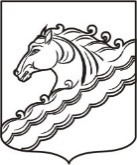 АДМИНИСТРАЦИЯ МУНИЦИПАЛЬНОГО ОБРАЗОВАНИЯ БЕЛОРЕЧЕНСКИЙ РАЙОН ПОСТАНОВЛЕНИЕот 29.03.2021                                                                                              № 452г. БелореченскОб утверждении административного регламента администрации муниципального образования Белореченский район по предоставлению муниципальной услуги  «Приём заявлений, постановка на учет и зачисление детей в образовательные организации, реализующие основную образовательную программу дошкольного образования  (детские сады)»В целях регламентации административных процедур и административных действий при предоставлении администрацией  муниципального образования Белореченский район  муниципальной услуги «Приём заявлений, постановка на учет и зачисление детей в образовательные организации, реализующие основную образовательную программу дошкольного образования  (детские сады)», в соответствии с Федеральным законом от 27 июля 2010 г. № 210-ФЗ «Об организации  предоставления государственных и муниципальных услуг», приказа Министерства просвещения Российской Федерации от 15 мая 2020 г.         № 236 «Об утверждении порядка приема на обучение по образовательным программам дошкольного образования, руководствуясь статьей 31 Устава муниципального образования Белореченский район,  п о с т а н о в л я ю :1. Утвердить административный регламент администрации муниципального образования Белореченский район по предоставлению муниципальной услуги «Приём заявлений, постановка на учет и зачисление детей в образовательные организации, реализующие основную образовательную программу дошкольного образования  (детские сады)» (далее – Административный регламент, прилагается).2. Общему отделу управления делами администрации муниципального образования Белореченский район (Муштай):2.1.  Обнародовать настоящее постановление в установленном порядке.3. Управлению образованием администрации муниципального образования Белореченский район (Домский) разместить настоящее постановление в информационной системе «Единый портал государственных и муниципальных услуг (функций)».4. Постановление вступает в силу со дня официального обнародования.Глава муниципального образованияБелореченский район                                                                    А.Н. ШаповаловПриложениек постановлению администрациимуниципального образования Белореченский районот 29.03.2021 №452АДМИНИСТРАТИВНЫЙ РЕГЛАМЕНТпредоставления администрацией муниципального образования Белореченский район  муниципальной услуги «Приём заявлений, постановка на учет и зачисление детей в образовательные организации, реализующие основную образовательную программу дошкольного образования (детские сады)»1 ОБЩИЕ ПОЛОЖЕНИЯПредмет регулированияПредметом регулирования настоящего административного регламента является предоставление муниципальной услуги  «Приём заявлений, постановка на учет и зачисление детей в образовательные организации, реализующие основную образовательную программу дошкольного образования  (детские сады)» является определение стандарта и порядка предоставления муниципальной услуги. Настоящий Административный регламент разработан в целях повышения  качества  предоставления муниципальной услуги, доступности  результатов предоставления муниципальной услуги и создания комфортных условий  для получателей  муниципальной услуги,   определяет порядок взаимодействия между должностными лицами управления образованием администрации муниципального образования Белореченский район, с физическими лицами при предоставлении муниципальной услуги,  а также определяет порядок осуществления контроля за исполнением Административного регламента и досудебный (внесудебный) порядок обжалования решений и действий (бездействия) органа местного самоуправления и должностных лиц.Круг заявителейЗаявителями, имеющими право на получение муниципальной услуги являются родители (законные представители) детей в возрасте от рождения до  восьми лет (далее – заявитель).От имени заявителя может  выступать представитель  указанных лиц (далее - Представитель), действующий на основании оформленной в установленном порядке доверенности на осуществление  действий  по получению муниципальной услуги.   Требования к порядку информирования опредоставлении муниципальной услугиИнформацию  по вопросам предоставления муниципальной услуги  и услуг, которые являются необходимыми и обязательными  для предоставления муниципальной услуги, сведения о ходе  предоставления  указанных услуг заявитель вправе  получить  на официальном  сайте администрации муниципального образования Белореченский район, управления образованием администрации муниципального образования Белореченский район,  в федеральной государственной информационной системе  «Федеральный  реестр государственных и муниципальных услуг (функций)» (далее - федеральный реестр), на Едином портале  государственных  и муниципальных услуг (функций) (далее - Единый портал) и на  региональном портале  государственных и  муниципальных услуг (функций) Краснодарского края (далее - Региональный портал). 2 СТАНДАРТ ПРЕДОСТАВЛЕНИЯ МУНИЦИПАЛЬНОЙ УСЛУГИ2.1 Наименование муниципальной услугиНаименование муниципальной услуги - «Приём заявлений, постановка на учет и зачисление детей в образовательные организации, реализующие основную образовательную программу дошкольного образования  (детские сады)». 2.2 Наименование структурного подразделения, предоставляющего муниципальную услугуМуниципальная услуга предоставляется администрацией муниципального образования Белореченский район.Функции по предоставлению муниципальной услуги осуществляет управление образованием администрации муниципального образования Белореченский район (деле - Управление).Муниципальная услуга может предоставляться  через филиалы  Государственного автономного учреждения  Краснодарского края «Многофункциональный  центр предоставления  государственных и муниципальных  услуг Краснодарского края»  (далее - МФЦ).Запрещается требовать от заявителя осуществления действий, в том числе согласований, необходимых для получения муниципальной  услуги и связанных с обращением в иные муниципальные  органы и организации, за исключением получения услуг, включенных в перечень услуг, которые являются необходимыми и обязательными для предоставления муниципальных услуг, утвержденный  администрацией муниципального образования Белореченский район.2.3 Описание результата предоставления муниципальной услугиРезультатом предоставления услуги является:- уведомление о постановке на учет для зачисления ребенка в образовательную организацию, реализующую основную образовательную программу дошкольного образования (детский сад); - направление в образовательную организацию, реализующую основную образовательную программу дошкольного образования (детский сад);- уведомление об отказе в предоставлении муниципальной услуги с обоснованием причин отказа.Результаты предоставления муниципальной услуги
по экстерриториальному принципу в виде электронных документов 
и (или) электронных образов документов заверяются уполномоченным  должностным лицом Управления.Для получения результата предоставления муниципальной услуги на бумажном носителе заявитель имеет право обратиться непосредственно  в Управление.  2.4 Срок предоставления муниципальной услуги, в том числе с учетом необходимости обращения в организации, участвующие в предоставлении муниципальной услуги, срок приостановления предоставления муниципальной услуги в случае, если возможность приостановления предусмотрена законодательством Российской Федерации, срок выдачи (направления) документов, являющихся результатом предоставления муниципальной услуги  Срок предоставления муниципальной услуги в части постановки на учет для зачисления ребенка в образовательную организацию, реализующую основную образовательную программу дошкольного образования (детский сад) не может превышать 30  дней со дня регистрации заявления.Срок приостановления муниципальной услуги не предусмотрен.Срок выдачи  (уведомления)  документов, являющихся результатом  предоставления муниципальной услуги - 1 день.Срок предоставления муниципальной услуги в части предоставления места в образовательной организации, реализующей основную образовательную программу дошкольного образования  (детский сад) не может превышать 30  дней со дня регистрации заявления.Срок приостановления муниципальной услуги не предусмотрен.Срок выдачи  (направления)  документов, являющихся результатом  предоставления муниципальной услуги - 1 день.2.5 Перечень нормативных правовых актов, регулирующих отношения, возникающие в связи с предоставлением муниципальной услугиПеречень нормативных правовых актов, регулирующих предоставление муниципальной услуги  (с указанием  их реквизитов и источников  официального опубликования)  размещен  на официальном  сайте администрации муниципального образования Белореченский район, Управления, в федеральном реестре,  на Едином портале   и на  Региональном портале. 2.6 Исчерпывающий перечень документов необходимых в соответствии с нормативными правовыми актами для предоставления муниципальной услуги, которые являются необходимыми иобязательными для предоставления муниципальной услуги, подлежащих предоставлению заявителем 2.6.1 Для получения муниципальной услуги в части постановки на учет для зачисления ребенка в дошкольную образовательную организацию, реализующую основную образовательную программу дошкольного образования (детский сад) и в части предоставления места в образовательной организации, реализующей основную образовательную программу дошкольного образования  (детский сад), необходимо предоставить: 2.6.2 Для получения муниципальной услуги в части предоставления места в образовательной организации, реализующей основную образовательную программу дошкольного образования  (детский сад) необходимо предоставить: 2.6.3 Заявление может быть подано при личном обращении заявителя в Управление, при личном обращении заявителя в многофункциональный центр, в виде почтового отправления в Управление, в электронной форме.Установление личности заявителя, обратившегося за предоставлением муниципальной услуги,  может осуществляться в ходе личного приема посредством предъявления паспорта гражданина Российской Федерации либо иного документа, удостоверяющего личность, в соответствии с законодательством Российской Федерации или посредством идентификации и аутентификации в органах, предоставляющих муниципальные услуги, многофункциональных центрах с использованием информационных технологий, предусмотренных частью 18 статьи 14.1 Федерального закона от 27 июля 2006 г. №149-ФЗ «Об информации, информационных технологиях и о защите информации».Заявление в форме электронного документа подписывается в соответствии с требованиями Федерального закона  от 06 апреля 2011 г. №63-ФЗ «Об электронной подписи» и статей 21.1 и 21.2 Федерального закона от 27 июля 2010 г. № 210-ФЗ «Об организации предоставления государственных и муниципальных услуг» (далее-  Федеральный закон).Заявление в форме электронного документа представляется в Управление по выбору заявителя путем заполнения формы запроса, размещенного на Региональном портале, и отправки через личный кабинет  Регионального портала.Содержание заявления в электронной форме должно соответствовать содержанию заявления в виде бумажного документа.В случае представления заявления в форме электронного документа представителем заявителя, действующим на основании доверенности, доверенность прилагается в виде файла копии документа, полученного в результате сканирования и подписанного в соответствии с требованиями постановления Правительства Российской Федерации  от 25 июня 2012 г.     № 634 «О видах электронной подписи, использование которых допускается  при обращении за получением государственных и муниципальных услуг». 2.7 Исчерпывающий перечень документов необходимых в соответствии с нормативными правовыми актами для предоставления муниципальной услуги, которые находятся в распоряжении государственных органов, органов местного самоуправления и иных органов, участвующих в предоставлении муниципальной услуги  и которые заявитель вправе предоставить Заявитель вправе по собственной инициативе предоставить другие документы, не включенные в перечень документов, необходимых для предоставления муниципальной услуги.Запрещается требовать от заявителя:- документы  или информацию или осуществления действий, представление или осуществление которых не предусмотрено нормативными правовыми актами, регулирующими отношения, возникающие  в связи с предоставлением муниципальной услуги;- предоставления документов и информации, которые в соответствии  с нормативными  правовыми актами  Российской Федерации, нормативными правовыми актами  субъектов Российской Федерации и муниципальными  правовыми актами  находятся  в распоряжении государственных органов, органов местного самоуправления и (или) подведомственных  государственным органам и органам местного самоуправления  организаций, участвующих в предоставлении  муниципальных услуг, за исключением документов, указанных в части 6 статьи 7 Федерального закона;- при предоставлении муниципальной услуги платы, не предусмотренной нормативными правовыми актами Российской Федерации, нормативными правовыми актами субъектов Российской Федерации, муниципальными правовыми актами;- при предоставлении  муниципальной услуги документов или информации, отсутствие и (или) недостоверность которых не указывались при первоначальном отказе в приеме документов, необходимых для предоставления муниципальной услуги, либо в предоставлении государственной или муниципальной услуги, за исключением случаев, предусмотренных пунктом 4 части 1 статьи 7  Федерального закона;- предоставления на бумажном носителе документов и информации, электронные образы которых ранее были заверены в соответствии с пунктом 7.2 части 1 статьи 16  Федерального закона, за исключением случаев, если нанесение отметок на такие документы либо их изъятие является необходимым условием предоставления государственной или муниципальной услуги, и иных случаев, установленных федеральными законами.Запрещается  отказывать:- в приеме документов, предоставление которых предусмотрено нормативными правовыми актами Российской Федерации, нормативными правовыми актами субъектов Российской Федерации, муниципальными правовыми актами для предоставления государственной или муниципальной услуги, у заявителя;- в предоставлении государственной или муниципальной услуги, если основания отказа не предусмотрены федеральными законами и принятыми в соответствии с ними иными нормативными правовыми актами Российской Федерации, законами и иными нормативными правовыми актами субъектов Российской Федерации, муниципальными правовыми актами; - в исправлении допущенных органом, предоставляющим муниципальную услугу, должностным лицом органа, предоставляющего муниципальную услугу  в исправлении допущенных ими опечаток и ошибок в выданных в результате предоставления государственной или муниципальной услуги документах либо нарушение установленного срока таких исправлений. 2.8 Исчерпывающий перечень оснований для отказа в приёме документов, необходимых для предоставления муниципальной услуги2.8.1 Основанием для отказа в приеме документов, необходимых для предоставления муниципальной услуги, является:а) отсутствие у заявителя соответствующих полномочий на получение муниципальной услуги;б) несоблюдение установленных условий признания действительности усиленной квалифицированной подписи согласно пункту 9 постановления Правительства Российской Федерации от 25 августа 2012 г. № 852 «Об утверждении Правил использования усиленной квалифицированной электронной подписи при обращении за получением государственных и муниципальных услуг и о внесении изменения в Правила разработки и утверждения административных регламентов предоставления государственных услуг» в случае подачи документов через Портал государственных и муниципальных услуг.2.8.2 Основанием для оставления заявления без рассмотрения и возвращения заявителю являются:а) отсутствие одного или нескольких документов, необходимых для получения муниципальной услуги, наличие которых предусмотрено пунктом 2.6 настоящего Административного регламента;б) оформление документов с нарушением установленных пунктом 3.2.4 настоящего Административного регламента  требований;   в) подача  заявителем до истечения срока предоставления муниципальной услуги заявления об оставлении без рассмотрения заявления о предоставлении муниципальной услуги (приложение №9).2.9 Исчерпывающий перечень оснований для приостановления или отказа в предоставлении муниципальной услугиОснования для приостановления предоставления услуги не предусмотрены.Основания для отказа в предоставлении муниципальной услуги:1) При постановке на учет для зачисления ребенка в образовательную организацию, реализующую основную образовательную программу дошкольного образования (детский сад) является отсутствие регистрации в Российской Федерации.2) При выдаче уведомления о направлении ребенка в образовательную организацию, реализующую основную образовательную программу дошкольного образования (детский сад) являются:а) достижение ребенком возраста 8 лет; б) наличие медицинских противопоказаний к посещению ребенком дошкольного учреждения; в) отсутствие свободных мест в образовательной организации, реализующей основную образовательную программу дошкольного образования (детский сад).2.10 Перечень услуг, которые являются необходимыми и обязательными для предоставления муниципальной услуги, в том числе сведения о документе (документах), выдаваемом (выдаваемых) организациями, участвующими в предоставлении муниципальной услугиПри предоставлении муниципальной услуги, оказание иных услуг, необходимых для  ее предоставления, а также  участие иных  организаций при предоставлении муниципальной услуги  не предусмотрено.2.11 Порядок, размер и основания взимания пошлины или иной платы, взимаемой за предоставление муниципальной услуги Основания  для взимания  пошлины  или иной  платы, взимаемой  за предоставление  муниципальной услуги,  не предусмотрено.Предоставление муниципальной услуги осуществляется бесплатно.2.12 Порядок, размер и основания взимания платы, за предоставление услуг, которые являются необходимыми и обязательными для предоставления муниципальной услуги, включая информацию о методике расчета такой платы Оплата не взимается ввиду не предоставления услуг, которые являются необходимыми и обязательными. 2.13 Максимальный срок ожидания в очереди при подаче запроса о предоставлении муниципальной услуги, услуги, предоставляемой организацией, участвующей в предоставлениимуниципальной услуги, и при получении результата предоставления таких услугМаксимальный срок ожидания в очереди при подаче запроса о предоставлении  муниципальной услуги не должен превышать 15 минут.Максимальный срок ожидания в очереди при получении результата предоставления муниципальной услуги не должен превышать 15 минут.2.14 Срок и порядок регистрации заявления о предоставлении муниципальной услуги и услуги, предоставляемой организацией, участвующей в предоставлении муниципальной услуги, в том числе в электронной форме Регистрация запроса в том числе, направленного в электронной форме, о предоставлении муниципальной услуги осуществляется в день поступления запроса.Запрос регистрируется в журнале входящей корреспонденции, где ему присваивается регистрационный номер и дата регистрации.2.15 Требования к помещениям, в которых предоставляются          муниципальная услуга, к залу ожидания, местам для заполнения              запросов о предоставлении муниципальной услуги, информационным      стендам с образцами их заполнения и перечнем документов, необходимых      для предоставления каждой муниципальной услуги, размещению и   оформлению визуальной, текстовой и мультимедийной информации о      порядке предоставления такой услуги, в том числе к обеспечению доступности для инвалидов указанных объектов в соответствии с законодательством Российской Федерации о социальной защите инвалидовРабочие места специалистов, осуществляющих рассмотрение обращений граждан, оборудуются средствами вычислительной техники (как правило, один компьютер) и оргтехникой, позволяющими организовать исполнение функции в полном объеме (выделяются бумага, расходные материалы, канцелярские товары в количестве, достаточном для исполнения функции по рассмотрению заявлений граждан).Места для проведения личного приема граждан оборудуются стульями, столами, обеспечиваются канцелярскими принадлежностями для написания письменных обращений, информационными стендами.Места ожидания граждан, обратившихся за муниципальной услугой, обеспечиваются стульями (банкетками), местом для заполнения бланков, информационными стендами.Помещения, выделенные для предоставления муниципальной услуги, должны соответствовать санитарно-эпидемиологическим, противопожарным, гигиеническим и другим нормам и правилам. Помещения для приема заявителей их (представителей) размещаются на нижних этажах зданий. В местах предоставления муниципальной услуги предусматривается оборудование доступных мест общественного пользования (туалетов).Помещения, в которых осуществляется предоставление муниципальной услуги, должны отвечать требованиям по обеспечению беспрепятственного доступа инвалидов:условия беспрепятственного доступа к объекту (зданию, помещению), в котором она предоставляется, а также для беспрепятственного пользования транспортом, средствами связи и информации;возможность самостоятельного передвижения по территории, на которой расположены объекты (здания, помещения), в которых предоставляются услуги, а также входа в такие объекты и выхода из них, посадки в транспортное средство и высадки из него, в том числе с использование кресла-коляски;сопровождение инвалидов, имеющих стойкие расстройства функции зрения и самостоятельного передвижения;надлежащее размещение оборудования и носителей информации, необходимых для обеспечения беспрепятственного доступа инвалидов к объектам (зданиям, помещениям), в которых предоставляются услуги, и к услугам с учетом ограничений их жизнедеятельности;дублирование необходимой для - инвалидов звуковой и зрительной информаций, а также надписей, знаков и иной текстовой и графической информации знаками, выполненными рельефно-точечным шрифтом Брайля;допуск сурдопереводчика и тифлосурдопереводчика; допуск собаки-проводника на объекты (здания, помещения), в которых предоставляются услуги;оказание инвалидам помощи в преодолении барьеров, мешающих получению ими услуг наравне с другими лицами.На информационных стендах в помещении, предназначенном для приема документов для предоставления муниципальной услуги и Интернет- сайте администрации муниципального образования размещается следующая информация:- схемы размещения кабинетов должностных лиц, в которых предоставляется муниципальная услуга;- выдержки из законодательных и иных нормативных правовых актов, содержащих нормы, регулирующие деятельность по оказанию муниципальной услуги;- выдержки из текста Административного регламента (полная версия размещена на Интернет-сайте);- перечни документов, необходимых для предоставления муниципальной услуги, и требования, предъявляемые к этим документам;- образцы оформления документов, необходимых для предоставления муниципальной услуги;- месторасположение, график (режим) работы, номера телефонов, адреса Интернет-сайтов и электронной почты органов, в которых заявители могут получить документы, необходимые для муниципальной услуги;- основания отказа в предоставлении муниципальной услуги.В случаях, если существующие объекты социальной инфраструктуры невозможно полностью приспособить с учетом потребностей инвалидов, собственники этих объектов до их реконструкции или капитального ремонта должны принимать согласованные с одним из общественных объединений инвалидов, осуществляющих свою деятельность на территории муниципального образования Белореченский район, меры для обеспечения доступа инвалидов к месту предоставления услуги либо, когда это возможно, обеспечить предоставление необходимых услуг по месту жительства инвалида или в дистанционном режиме.На всех парковках общего пользования, в том числе около объектов социальной, инженерной и транспортной инфраструктур (жилых, общественных и производственных зданий, строений и сооружений, включая те, в которых расположены физкультурно-спортивные организации, организации культуры и другие организации), мест отдыха, выделяется не менее 10 процентов мест (но не менее одного места) для бесплатной парковки транспортных средств, управляемых инвалидами I, II групп, и транспортных средств, перевозящих таких инвалидов и (или) детей-инвалидов. На граждан из числа инвалидов III группы распространяются нормы части 9 статьи 15 Федерального закона  от 24 ноября 1995 г. №181-ФЗ «О социальной  защите инвалидов в Российской Федерации» в порядке, определяемом Правительством Российской Федерации. На указанных транспортных средствах должен быть установлен опознавательный знак «Инвалид» и информация об этих транспортных средствах должна быть внесена в федеральный реестр инвалидов. Места для парковки, указанные в настоящем абзаце, не должны  занимать  иные транспортные средства, за исключением случаев, предусмотренных  правилами дорожного движения.2.16 Показатели доступности и качества муниципальной услуги, в том числе  количество взаимодействий заявителя с должностными лицами при предоставлении муниципальной услуги и их продолжительность,  возможность получения  муниципальной услуги в многофункциональном центре предоставления  государственных  и муниципальных услуг, возможность либо невозможность  получения муниципальной услуги в любом территориальном подразделении  органа, предоставляющего муниципальную услугу, по выбору заявителя (экстерриториальный принцип),  возможность  получения информации  о ходе  предоставления муниципальной услуги, в том числе с использованием  информационно-коммуникационных технологийПоказатели доступности и качества: соблюдение сроков предоставления муниципальной услуги и условий ожидания приема;доступность по времени и месту приема заявителей;возможность установления персональной ответственности должностных лиц за соблюдение требований Административного регламента по каждому действию или административной процедуре при предоставлении муниципальной услуги;ресурсное обеспечение Административного регламента;удовлетворенность полученным результатом;сокращение количества взаимодействий заявителя с должностными лицами до двух раз: при обращении за предоставлением муниципальной услуги и при получении результата  муниципальной услуги;- направление документов  в Управление в электронной форме с использованием  «Единого портала»  и  «Регионального портала»;- получение информации  о ходе предоставления  муниципальной услуги, в том числе  с использованием  информационно-телекоммуникационных технологий; предоставление  муниципальной услуги через МФЦ, в том числе в полном объеме и по экстерриториальному принципу.Заявитель (представитель заявителя) независимо от его места жительства или места пребывания (для физических лиц, включая индивидуальных предпринимателей) либо места нахождения (для юридических лиц) имеет право на обращение в любой по его выбору многофункциональный центр в пределах территории Краснодарского края для предоставления ему муниципальной услуги по экстерриториальному принципу.Предоставление муниципальной  услуги в многофункциональных центрах по экстерриториальному принципу осуществляется на основании соглашения о взаимодействии, заключенного  МФЦ   с администрацией муниципального образования Белореченский район.Перечень филиалов  МФЦ размещен на сайте администрации муниципального образования Белореченский район.Иные требования, в том числе учитывающие особенности предоставления муниципальных услуг в многофункциональныхцентрах предоставления государственных и муниципальных услуг, особенности  предоставления  муниципальной услуги  по экстерриториальному  принципу (в случае если услуга предоставляется  по экстерриториальному принципу) и  особенности предоставления муниципальных услуг в электронной форме	2.17.1 Способ представления заявления (почтой, через Управление посредством личного обращения) определяется заявителем.Для получения муниципальной услуги заявителям предоставляется возможность представить заявление о предоставлении муниципальной услуги и документы (содержащиеся в них сведения), необходимые для предоставления муниципальной услуги в форме электронного документа:- в Управление;- через МФЦ.2.17.2  Предоставление муниципальной услуги в МФЦ осуществляется в соответствии с требованиями Федерального закона, постановления Правительства Российской Федерации  от 22 декабря 2012 г. №1376 «Об утверждении Правил  организации деятельности многофункциональных центров предоставления государственных и муниципальных услуг» по принципу «одного окна», в соответствии с которым предоставление муниципальной  услуги осуществляется после однократного обращения заявителя с соответствующим запросом, а взаимодействие с Отделом осуществляется многофункциональным центром без участия заявителя в соответствии с постановлением  Правительства Российской федерации  от 27 сентября 2011 г.  №797 «О взаимодействии между многофункциональными центрами предоставления  государственных и муниципальных услуг и федеральными  органами  исполнительной власти, органами  государственных внебюджетных фондов, органами государственной власти субъектов Российской Федерации, органами местного самоуправления».2.17.3 При обращении в МФЦ муниципальная  услуга предоставляется с учетом принципа экстерриториальности, в соответствии с которым заявитель вправе выбрать  любой по его выбору многофункциональный центр в пределах территории  Краснодарского края независимо от места его жительства или  места пребывания (для физических лиц, включая  индивидуальных предпринимателей) либо  места нахождения (для юридических лиц).2.17.4 Предоставление муниципальных услуг  в многофункциональных центрах  по экстерриториальному принципу  осуществляется на основании  соглашения о взаимодействии, заключенного уполномоченным многофункциональным центром  с администрацией муниципального образования Белореченский район.2.17.5 При предоставлении муниципальной услуги по экстерриториальному принципу многофункциональный центр:1) принимает от заявителя (представителя заявителя) заявление и документы, представленные заявителем (представителем заявителя);2) осуществляет копирование (сканирование) документов, предусмотренных пунктами 1 - 7, 9, 10, 14, 17 и 18 части 6 статьи 7 Федерального закона (далее - документы личного хранения) и представленных заявителем (представителем заявителя), в случае, если заявитель (представитель заявителя) самостоятельно не представил копии документов личного хранения, а в соответствии с административным регламентом предоставления  муниципальной  услуги для ее предоставления необходима копия документа личного хранения (за исключением случая, когда в соответствии с нормативным правовым актом для предоставления муниципальной услуги необходимо предъявление нотариально удостоверенной копии документа личного хранения);3) формирует электронные документы и (или) электронные образы заявления, документов, принятых от заявителя (представителя заявителя), копий документов личного хранения, принятых от заявителя (представителя заявителя), обеспечивая их заверение электронной подписью в установленном порядке;4) с использованием информационно-телекоммуникационных технологий направляет электронные документы и (или) электронные образы документов, заверенные уполномоченным должностным лицом многофункционального центра, в органы местного самоуправления в Краснодарском крае, подведомственные им организации, предоставляющие соответствующую муниципальную  услугу.2.17.6 Результаты предоставления муниципальных услуг по экстерриториальному принципу в виде электронных документов и (или) электронных образов документов заверяются уполномоченными должностными лицами  органов местного самоуправления в Краснодарском крае, уполномоченных на принятие решения о предоставлении муниципальной услуги.Заявитель (представитель заявителя) для получения результата предоставления  муниципальной  услуги на бумажном носителе имеет право обратиться непосредственно в орган местного самоуправления,  уполномоченный на принятие решения о предоставлении муниципальной услуги.2.17.7 Муниципальная услуга предоставляется  в электронной форме, если это не запрещено законом, а также в иных формах, предусмотренных законодательством Российской Федерации, по выбору заявителя, за исключением случая, если на основании федерального закона предоставление муниципальной услуги осуществляется исключительно в электронной форме.2.17.8 При предоставлении  муниципальной  услуги  в электронной форме идентификация и аутентификация могут осуществляться посредством:1) единой системы идентификации и аутентификации или иных государственных информационных систем, если такие государственные информационные системы в установленном Правительством Российской Федерации порядке обеспечивают взаимодействие с единой системой идентификации и аутентификации, при условии совпадения сведений о физическом лице в указанных информационных системах;2) единой системы идентификации и аутентификации и единой информационной системы персональных данных, обеспечивающей обработку, включая сбор и хранение, биометрических персональных данных, их проверку и передачу информации о степени их соответствия предоставленным биометрическим персональным данным физического лица. 2.17.9 Муниципальная услуга оказывается в электронном виде с использованием Регионального портала в порядке, предусмотренном пунктом 3.5 раздела 3 настоящего Административного регламента.СОСТАВ, ПОСЛЕДОВАТЕЛЬНОСТЬ И СРОКИ ВЫПОЛНЕНИЯ АДМИНИСТРАТИВНЫХ ПРОЦЕДУР (ДЕЙСТВИЙ),  ТРЕБОВАНИЯ К ПОРЯДКУ ИХ ВЫПОЛНЕНИЯ, В ТОМ ЧИСЛЕ ОСОБЕННОСТИ ВЫПОЛНЕНИЯ АДМИНИСТРАТИВНЫХ ПРОЦЕДУР (ДЕЙСТВИЙ) В ЭЛЕКТРОННОЙ ФОРМЕ3.1 Перечень административных процедурМуниципальная услуга предоставляется путём выполнения административных процедур. В состав административных процедур входит:1) приём и регистрация заявления с прилагаемыми к нему документами;2) рассмотрение заявления с прилагаемыми к нему документами и принятие решения о предоставлении (отказе в предоставлении) муниципальной услуги; 3) выдача заявителю уведомления (направления) о предоставлении либо отказе в предоставлении муниципальной услуги.4) порядок осуществления в электронной  форме, в том числе с использованием  Единого портала государственных и муниципальных услуг (функций) и регионального портала государственных и муниципальных услуг (функций);5) порядок выполнения  административных процедур (действий) многофункциональными  центрами  предоставления государственных и муниципальных услуг;6) порядок исправления допущенных опечаток и ошибок  в выданных в результате предоставления муниципальной услуги документах.Варианты предоставления муниципальной услуги, включающие порядок предоставления муниципальной услуги отдельным категориям заявителей, объединенных общими признаками, в том числе в отношении результата муниципальной услуги, за получением которого они обратились, отсутствуют.3.2 Приём и регистрация заявления с прилагаемыми к нему документами3.2.1 Основанием для начала предоставления муниципальной услуги в части постановки на учет для зачисления ребенка в дошкольную образовательную организацию, реализующую основную образовательную программу дошкольного образования (детский сад) и в части предоставления места в образовательной организации, реализующей основную образовательную программу дошкольного образования  (детский сад) является обращение гражданина в Управление, МФЦ или через Единый  и Региональный  портал, с заявлением (Приложение  1,2) и пакетом документов указанных в пункте 2.6 настоящего Административного регламента, либо направление указанных документов в электронном виде.3.2.2 Предоставление муниципальных услуг через МФЦ  и в электронном виде осуществляется с учетом  особенностей их предоставления,  предусмотренных пунктами 2.17, 3.5 и 3.6 настоящего Административного регламента.3.2.3 Ответственным за выполнение административной процедуры является уполномоченное должностное лицо Управления (далее -  Специалист).3.2.4 Специалист, при приеме документов:- устанавливает личность заявителя, в том числе проверяет документ, удостоверяющий личность, проверяет полномочия заявителя, в том числе полномочия представителя действовать от его имени;- проверяет наличие всех необходимых документов, исходя из соответствующего перечня документов, необходимых для предоставления муниципальной услуги;- проверяет соответствие представленных документов установленным требованиям, удостоверяясь, что:- документы в установленных законодательством случаях нотариально удостоверены, скреплены печатями, имеют надлежащие подписи сторон или определённых законодательством должностных лиц;- тексты документов написаны разборчиво;- фамилии, имена и отчества физических лиц, адреса их мест жительства написаны полностью;- в документах нет подчисток, приписок, зачёркнутых слов и иных не оговоренных в них исправлений;- документы не исполнены карандашом;- документы не имеют повреждений;- срок действия документов не истёк;- документы содержат информацию, необходимую для предоставления муниципальной услуги, указанной в заявлении;- документы представлены в полном объёме;    - при отсутствии оснований для отказа в приёме документов оформляется расписка о приёме документов.Если имеются замечания к оформлению документов, Специалист Управления отказывает заявителю в приёме заявления о предоставлении Муниципальной услуги с объяснением причин.Заявитель, представивший документы для получения Муниципальной услуги, в обязательном порядке информируется:- о сроке предоставления Муниципальной услуги;- о возможности отказа в предоставлении Муниципальной услуги.3.2.5 При наличии оснований, перечисленных  в пункте 2.8.1  настоящего Административного регламента,  Специалист, ответственный за предоставление муниципальной услуги,  подготавливает  уведомление  об отказе  в приеме документов. 3.2.5.1 При наличии  оснований, перечисленных в пункте 2.8.2  настоящего Административного регламента,  Специалист, ответственный за предоставление муниципальной услуги,   подготавливает уведомление об оставлении заявления без рассмотрения и возвращению документов заявителю.  3.2.5.2 Критерием принятия решения  является наличие либо отсутствие  оснований, предусмотренных пунктами 2.8.1 и 2.8.2 настоящего Административного регламента.3.2.5.3 Уведомление об отказе в приеме документов  и уведомление  об оставлении заявления  без рассмотрения  после регистрации в установленном порядке выдается заявителю  под роспись, а также может быть  направлено заказным письмом по почте, либо по электронной почте, о чем делается  отметка в журнале учета.3.2.6 Критерием принятия решения о приеме заявления является полное и правильное оформление документов. 3.2.7 В любое время с момента приёма документов заявитель имеет право на получение сведений о прохождении процедуры предоставления муниципальной услуги по телефону либо непосредственно в  Управлении, а также на региональном портале  при направлении  запроса  о предоставлении муниципальной услуги в электронной форме.3.2.8 Общий срок выполнения административной процедуры не может превышать 1 (один) день.3.2.9  Результатом административной процедуры является получение Специалистом принятых документов.3.2.10 Способом фиксации  результата административной процедуры является  регистрация заявления в «Журнале Регистрация заявлений». 3.3 Рассмотрение заявления с прилагаемыми к нему документами и принятие решения о предоставлении (отказе в предоставлении) муниципальной услуги3.3.1.1 Основанием для начала административной процедуры в части постановки на учет для зачисления ребенка в дошкольную образовательную организацию, реализующую основную образовательную программу дошкольного образования (детский сад) является зарегистрированное заявление (Приложение 1) о предоставлении муниципальной услуги с прилагаемым к нему пакетом документов.3.3.1.2 Начальник Управления определяет Специалиста, ответственного за проведение  административных процедур.3.3.1.3 Ответственным за выполнение административной процедуры является Специалист, получивший  документы об исполнении  муниципальной услуги. Поступление заявления и документов в Отдел из МФЦ осуществляется с учетом особенностей, установленных статьей 6.2 Закона Краснодарского края от 2 марта 2012 г. № 2446-КЗ «Об отдельных вопросах организации предоставления государственных и муниципальных услуг на территории Краснодарского края».3.3.1.4 При наличии полного и правильно оформленного комплекта документов  Специалист, ответственный за предоставление муниципальной услуги организует:- проверку на предмет соответствия документов, прилагаемых к заявлению, требованиям пункта 2.6 и 2.7 раздела 2  настоящего Административного регламента.3.3.1.5 Критерием принятия решения  является соответствие документов, предусмотренных пунктом 2.6  настоящего Административного  регламента.3.3.1.6 Специалист Управления вносит персональные данные в электронную базу «Е – услуги. Образование». 3.3.1.7 По итогам проверки предоставленных документов   Специалист готовит и подписывает уведомление о предоставлении (отказе в предоставлении) муниципальной услуги (Приложение 3).3.3.1.8 Общий срок выполнения административной процедуры не может превышать 28 (двадцать восемь) дней со дня регистрации.3.3.1.9 Результатом административной процедуры является подписанное специалистом уведомление о предоставлении (отказе в предоставлении) муниципальной услуги и его регистрация в протоколе заседания  комиссии по рассмотрению заявлений  граждан о предоставлении (отказе) места в муниципальных образовательных организациях, реализующих основную образовательную программу дошкольного образования в муниципальном образовании Белореченский район.3.3.2.1 Основанием для начала административной процедуры в части предоставления места в образовательной организации, реализующей основную образовательную программу дошкольного образования  (детский сад) является зарегистрированное заявление (Приложение 2) о предоставлении муниципальной услуги с прилагаемым к нему пакетом документов.3.3.2.2 Начальник Управления определяет Специалиста, ответственного за проведение  административных процедур.3.3.2.3 Ответственным за выполнение административной процедуры является Специалист, получивший документы об исполнении  муниципальной услуги. Поступление заявления и документов в Отдел из МФЦ осуществляется с учетом особенностей, установленных статьей 6.2 Закона Краснодарского края от 2 марта 2012 г. № 2446-КЗ «Об отдельных вопросах организации предоставления государственных и муниципальных услуг на территории Краснодарского края».3.3.2.4 При наличии полного и правильно оформленного комплекта документов  Специалист, ответственный за предоставление муниципальной услуги организует:- проверку на предмет соответствия документов, прилагаемых к заявлению, требованиям пункта 2.6 и 2.7 раздела 2  настоящего Административного регламента.3.3.2.5 Критерием принятия решения  является соответствие документов, предусмотренных пунктом 2.6  настоящего Административного  регламента.3.3.2.6 Специалист Управления передает документы в комиссию по рассмотрению заявлений граждан о предоставлении места в образовательной организации, реализующей основную образовательную программу дошкольного образования  (детский сад), созданную на основании приказа управления образованием администрации муниципального образования Белореченский район.  3.3.2.7 На заседании комиссии рассматриваются поступившие заявления с прилагаемыми документами о предоставлении (отказе в предоставлении) муниципальной услуги. Ведется протокол заседания, который в последующем передается с документами Специалисту для оформления результатов рассмотрения.3.3.2.8 На основании  протокола заседания комиссии Специалист:- при принятии решения о предоставлении места в образовательной организации, реализующей основную образовательную программу дошкольного образования  (детский сад), вносит данные в электронную базу «Е – услуги. Образование», после чего автоматически формируется направление о предоставлении места в образовательной организации, реализующей основную образовательную программу дошкольного образования  (детский сад) (Приложение  4).- при принятии решения об отказе в предоставлении муниципальной услуги специалист подготавливает уведомления об отказе в предоставлении муниципальной услуги (Приложение 5).3.3.2.9 Направление  о предоставлении места в образовательной организации, реализующей основную образовательную программу дошкольного образования  (детский сад), (уведомления об отказе) представляется начальнику Управления на подпись.3.3.2.10 Начальник Управления или лицо, его замещающее, подписывает представленный документ и возвращает  Специалисту.3.3.2.11 Общий срок выполнения административной процедуры не может превышать 28 (двадцать восемь) дней со дня регистрации.3.3.2.12 Результатом административной процедуры является подписанное направление  о предоставлении места в образовательной организации, реализующей основную образовательную программу дошкольного образования  (детский сад), (уведомления об отказе) и его регистрация в  протоколе заседания  комиссии по рассмотрению заявлений  граждан о предоставлении (отказе) места в муниципальных образовательных организациях, реализующих основную образовательную программу дошкольного образования в муниципальном образовании Белореченский район.3.4 Выдача заявителю уведомления (направления) о предоставлении либо отказе в предоставлении муниципальной услуги.3.4.1.1 Основанием для начала административной процедуры в части постановки на учет для зачисления ребенка в образовательную организацию, реализующую основную образовательную программу дошкольного образования  (детский сад) является наличие уведомления о постановке (отказе в постановке) на учет для зачисления ребенка в образовательную организацию, реализующую основную образовательную программу дошкольного образования  (детский сад).3.4.1.2 Ответственным за исполнением административной процедуры является Специалист, ответственный за выдачу документов.3.4.1.3 Специалист, ответственный за выдачу документов, вносит сведения о выдаче результатов муниципальной услуги в журнал регистрации уведомлений и в течение одного дня вручает заявителю уведомление о постановке (отказе в постановке) на учет для зачисления ребенка в образовательную организацию, реализующую основную образовательную программу дошкольного образования  (детский сад).3.4.1.4 При вручении под роспись Специалист:- устанавливает личность заявителя (законного представителя ребенка);- выдаёт уведомление. Заявитель подтверждает получение документов личной подписью с расшифровкой в журнале регистрации уведомлений.3.4.1.5 Критерием принятия решения является отсутствие  оснований для отказа   выдачи  результата  муниципальной услуги заявителю.3.4.1.6 Общий срок выполнения административной процедуры составляет 1 (один) день.3.4.1.7 Результатом  административной процедуры является  выдача заявителю результата муниципальной услуги.3.4.1.8 Способом фиксации   результата  выполнения муниципальной процедуры является регистрация уведомления о постановке (отказе в постановке) на учет для зачисления ребенка в образовательную организацию, реализующую основную образовательную программу дошкольного образования  (детский сад)  в журнале регистрации уведомлений. 	3.4.1.9 Процедура предоставления муниципальной услуги предусматривает возможность предоставления заявителю дубликата ранее выданного уведомления  о постановке (отказе в постановке) на учет для зачисления ребенка в образовательную организацию, реализующую основную образовательную программу дошкольного образования  (детский сад) или уведомления об отказе на основании заявления (приложение 6).3.4.1.9.1 В случае порчи или утраты результата предоставления муниципальной услуги – уведомления о постановке (отказе в постановке) на учет для зачисления ребенка в образовательную организацию, реализующую основную образовательную программу дошкольного образования  (детский сад) или уведомления об отказе, заявитель может обратиться в Управление за получением его дубликата.3.4.1.9.2 Для получения дубликата заявитель подает в Управление заявление, содержащее фамилию, имя и отчество заявителя, его почтовый адрес, номер телефона, сведения  о документе, дубликат которого заявитель просит выдать. 3.4.1.9.3 Специалист, ответственный за прием (получение) и регистрацию документов, регистрирует заявление на получение дубликата в день его поступления и не позднее следующего рабочего дня передает его Специалисту, ответственному за выдачу (направление) заявителю результата предоставления муниципальной услуги.3.4.1.9.4 Специалист, ответственный за выдачу (направление) заявителю результата предоставления муниципальной услуги, оформляет в соответствии с требованиями законодательства  дубликат и передает его начальнику Управления для подписания.	3.4.1.9.5 Основания  для отказа в предоставлении  заявителю дубликата отсутствуют. 3.4.1.9.6 Срок выдачи дубликата не более 10 рабочих дней со дня поступления заявления на получение дубликата. Выдача дубликата осуществляется в порядке, предусмотренном для выдачи результата предоставления услуги.3.4.2.1 Основанием для начала административной процедуры в части предоставления места в образовательной организации, реализующей основную образовательную программу дошкольного образования  (детский сад) является наличие направления о предоставлении места в образовательной организации, реализующей основную образовательную программу дошкольного образования  (детский сад) (уведомления об отказе) является подписанное направление  о предоставлении места в образовательной организации, реализующей основную образовательную программу дошкольного образования  (детский сад), (уведомления об отказе)3.4.2.2 Ответственным за исполнением административной процедуры является Специалист, ответственный за выдачу документов.3.4.2.3 Специалист, ответственный за выдачу документов, вносит сведения о выдаче результатов муниципальной услуги в журнал регистрации и в течение одного дня вручает заявителю направление о предоставлении места в образовательной организации, реализующей основную образовательную программу дошкольного образования  (детский сад) (уведомление об отказе).3.4.2.4 При вручении под роспись Специалист:- устанавливает личность заявителя (законного представителя ребенка);- выдаёт результата муниципальной услуги. 3.4.2.5 Заявитель подтверждает получение документов личной подписью с расшифровкой в журнале регистрации.3.4.2.6 Критерием принятия решения является отсутствие  оснований для отказа выдачи  результата  муниципальной услуги заявителю.3.4.2.7 Общий срок выполнения административной процедуры составляет 1 (один) день.3.4.2.8 Результатом  административной процедуры является  выдача заявителю результата муниципальной услуги.3.4.2.9 Способом фиксации   результата  выполнения муниципальной процедуры является регистрация направления о предоставлении места в образовательной организации, реализующей основную образовательную программу дошкольного образования  (детский сад) (уведомления об отказе) в журнале регистрации. 3.4.2.9 Процедура предоставления муниципальной услуги предусматривает возможность предоставления заявителю дубликата ранее выданного направления о предоставлении места в образовательной организации, реализующей основную образовательную программу дошкольного образования  (детский сад) (уведомления об отказе) или уведомления об отказе на основании заявления (приложение 7).3.4.2.9.1 В случае порчи или утраты результата предоставления муниципальной услуги – направления о предоставлении места в образовательной организации, реализующей основную образовательную программу дошкольного образования  (детский сад) или уведомления об отказе, заявитель может обратиться в Управление за получением его дубликата.3.4.2.9.2 Для получения дубликата заявитель подает в Управление заявление, содержащее фамилию, имя и отчество заявителя, его почтовый адрес, номер телефона, сведения  о документе, дубликат которого заявитель просит выдать. 3.4.2.9.3 Специалист, ответственный за прием (получение) и регистрацию документов, регистрирует заявление на получение дубликата в день его поступления и не позднее следующего рабочего дня передает его Специалисту, ответственному за выдачу (направление) заявителю результата предоставления муниципальной услуги.3.4.2.9.4 Специалист, ответственный за выдачу (направление) заявителю результата предоставления муниципальной услуги, оформляет в соответствии с требованиями законодательства  дубликат и передает его начальнику Управления для подписания.	3.4.2.9.5 Основания  для отказа в предоставлении  заявителю дубликата отсутствуют. 3.4.2.9.6 Срок выдачи дубликата не более 10 рабочих дней со дня поступления заявления на получение дубликата. Выдача дубликата осуществляется в порядке, предусмотренном для выдачи результата предоставления услуги.3.5 Порядок осуществления в электронной  форме, в том числе с использованием  Единого портала государственных и муниципальных услуг (функций) и регионального портала государственных и муниципальных услуг (функций)3.5.1 Для получения доступа к возможностям Регионального портала необходимо выбрать  район.  После входа в систему  оказания услуг  следует  выбрать орган местного самоуправления с перечнем оказываемых муниципальных услуг.3.5.2 На сайте администрации муниципального образования Белореченский район и Управления содержатся  описание муниципальной  услуги, подробная информация о порядке и способах обращения за муниципальной услугой, перечень документов, необходимых для получения муниципальной услуги, информация о сроках ее исполнения, а также бланки заявлений и форм, которые необходимо заполнить для обращения за муниципальной услугой.3.5.3 Подача заявления о предоставлении муниципальной услуги и иных документов, необходимых для предоставления муниципальной услуги, в том числе документов и информации, электронные образы которых ранее были заверены в соответствии с пунктом 7.2 части 1 статьи 16 Федерального закона, и прием такого  запроса о предоставлении муниципальной услуги и документов Управлением осуществляется с использованием информационно-технологической и коммуникационной инфраструктуры, в том числе единого портала государственных и муниципальных услуг и (или) регионального портала государственных и муниципальных услуг.3.5.4 Подача заявления и иных документов, необходимых для предоставления муниципальной  услуги, и прием таких заявлений и документов осуществляются в следующем порядке:- подача заявления на предоставление муниципальной услуги в электронном виде заявителем осуществляется через личный кабинет на Портале Краснодарского края;- для оформления документов посредством информационно-телекоммуникационной сети "Интернет" заявителю необходимо пройти процедуру авторизации на  Портале Краснодарского края;- для авторизации заявителю необходимо ввести страховой номер индивидуального лицевого счета застрахованного лица, выданный Пенсионным фондом Российской Федерации (государственным учреждением) по Краснодарскому краю (СНИЛС), и пароль, полученный после регистрации на Едином портале;- заявитель, выбрав муниципальную услугу, готовит пакет документов (копии в электронном виде), необходимых для ее предоставления, и направляет их вместе с заявлением через личный кабинет заявителя на Портале Краснодарского края;- заявление вместе с электронными копиями документов попадает в информационную систему органа местного самоуправления, оказывающего выбранную заявителем услугу, которая обеспечивает прием запросов, обращений, заявлений и иных документов (сведений), поступивших с Портала Краснодарского края.3.5.5 При обращении за получением муниципальной услуги в электронном виде заявителем используется усиленная квалифицированная электронная подпись. 3.5.6 При обращении за получением муниципальной услуги в электронном виде проверка действительности усиленной квалифицированной электронной подписи осуществляется в порядке, установленном Постановлением Правительства Российской Федерации от 25 августа 2012 г. № 852 «Об утверждении Правил использования усиленной квалифицированной электронной подписи при обращении за получением государственных и муниципальных услуг и о внесении изменения в Правила разработки и утверждения административных регламентов предоставления государственных услуг».В случае если в результате проверки квалифицированной подписи будет выявлено несоблюдение установленных условий признания ее действительности, исполнитель услуги в течение 3 дней со дня завершения проведения такой проверки принимает решение об отказе в приеме к рассмотрению обращения за получением услуг и направляет заявителю уведомление об этом в электронной форме с указанием пунктов статьи 11 Федерального закона от 6 апреля 2011 г. № 63-ФЗ «Об электронной подписи», которые послужили основанием для принятия указанного решения. Такое уведомление подписывается квалифицированной подписью исполнителя услуги и направляется по адресу электронной почты заявителя либо в его личный кабинет на Едином портале. После получения уведомления заявитель вправе обратиться повторно с обращением о предоставлении услуги, устранив нарушения, которые послужили основанием для отказа в приеме к рассмотрению первичного обращения.Перечень классов средств электронной подписи, которые допускаются к использованию при обращении за получением муниципальной услуги, оказываемой с применением усиленной квалифицированной электронной подписи, определяется на основании утверждаемой федеральным органом исполнительной власти по согласованию с Федеральной службой безопасности Российской Федерации модели угроз безопасности информации в информационной системе, используемой в целях приема обращений за получением государственной услуги и (или) предоставления такой услуги.3.5.7 Для заявителей обеспечивается возможность осуществлять с использованием Портала Краснодарского края получение сведений о ходе выполнения запроса о предоставлении муниципальной  услуги.3.5.8 Сведения о ходе выполнения запроса о предоставлении муниципальной услуги в электронном виде предоставляются на выбор заявителя: в виде уведомления в личном кабинете заявителя на Портале Краснодарского края (по умолчанию), письмом на указанный адрес электронной почты заявителя.3.5.9 При направлении заявления и документов (содержащихся в них сведений) в форме электронных документов обеспечивается возможность направления заявителю сообщения в электронном виде, подтверждающего их прием и регистрацию.3.5.10 Документы, необходимые для предоставления муниципальной  услуги, в форме электронного документа принимаются Специалистом Управления, ответственным за прием электронных документов. Специалист Управления, ответственный за прием электронных документов, распечатывает документы, необходимые для предоставления муниципальной услуги, на бумажный носитель.В случае не подтверждения сведений в указанный срок, заявление отклоняется и переводится в статус «Заморожен» до последующего обращения родителя (законного представителя).Далее документы, необходимые для предоставления муниципальной  услуги и поступившие в форме электронного документа, подлежат регистрации и рассмотрению Специалистами в порядке и сроки, установленные пунктами 3.2-3.4 настоящего Административного регламента.3.5.11 По результатам рассмотрения заявления о предоставлении  муниципальной  услуги в  части постановки на учет для зачисления ребенка в образовательную организацию, реализующую основную образовательную программу дошкольного образования  (детский сад) в электронном виде через Портал Краснодарского края в установленный пунктом 2.4  настоящего Административного регламента срок, Специалист направляет заявителю результат предоставления муниципальной услуги, утвержденный усиленной квалифицированной электронной подписью, путем уведомления в личном кабинете на Портале Краснодарского края (по умолчанию), направления письма на указанный адрес электронной почты заявителя. Порядок выполнения  административных процедур(действий) многофункциональными  центрами предоставления государственных и муниципальных услуг3.6.1 Прием документов МФЦ и заполнение  заявления о предоставлении муниципальной услуги, в том числе посредством  автоматизированных информационных систем многофункционального центра. 3.6.1.1 Основанием для начала административной процедуры является обращение Заявителя в МФЦ с документами, необходимыми для предоставления муниципальной услуги. Прием документов в МФЦ осуществляется в соответствии с Федеральным законом, а также с условиями соглашения о взаимодействии МФЦ с Управлением.3.6.1.2 При предоставлении муниципальной услуги МФЦ: 1) принимает от Заявителя пакет документов в соответствии с требованиями пункта 2.6  настоящего Административного регламента;2) заполняет заявление о предоставлении муниципальной услуги, в том числе посредством автоматизированных информационных систем многофункциональных центров;3) осуществляет копирование (сканирование) документов, предусмотренных пунктами 1 - 7, 9, 10, 14 и 18 части 6 статьи 7 Федерального закона  (далее - документы личного хранения) и представленных Заявителем, в случае, если Заявитель самостоятельно не представил копии документов личного хранения, а в соответствии с административным регламентом предоставления муниципальной услуги для ее предоставления необходима копия документа личного хранения (за исключением случая, когда в соответствии с нормативным правовым актом для предоставления муниципальной услуги необходимо предъявление нотариально удостоверенной копии документа личного хранения);4)  создает заверенные усиленной квалифицированной подписью уполномоченного должностного лица многофункционального центра электронные дубликаты документов и информации (преобразование в электронную форму документов и информации на бумажном носителе с сохранением их содержания и (при наличии) реквизитов), необходимые для предоставления  муниципальной  услуги  и представленных гражданами на бумажных носителях;5) при приеме заявления о предоставлении муниципальной услуги и выдаче документов устанавливает личность заявителя на основании паспорта гражданина Российской Федерации и иных документов, удостоверяющих личность заявителя, в соответствии с законодательством Российской Федерации либо  проводит его идентификацию, аутентификацию с использованием информационных систем, указанных в частях 10 и 11 статьи 7 Федерального закона, а также проверяет соответствие копий представляемых документов (за исключением нотариально заверенных) их оригиналам;6) размещает или обновляет в единой системе идентификации и аутентификации сведения, необходимые для регистрации физических лиц в данной системе, размещает биометрические персональные данные в единой информационной системе персональных данных, обеспечивающей обработку, включая сбор и хранение  биометрических персональных данных, их проверку и передачу информации о степени их соответствия предоставленным биометрическим персональным данным физического лица с использованием программно-технических комплексов;7) с использованием информационно-телекоммуникационных технологий по защищенным каналам связи направляет электронные документы и (или) электронные образы документов, заверенные уполномоченным должностным лицом МФЦ, в Управление, предоставляющую муниципальную услугу.Заявление и иные документы, необходимые для предоставления муниципальной услуги, направляются МФЦ в  Управление в электронной форме, подписанные усиленной квалифицированной электронной подписью,  без получения таких документов и информации на бумажном носителе, если иное не предусмотрено федеральным законом.3.6.1.3 Критерием принятия решения по настоящей административной процедуре является отсутствие оснований для отказа в приеме документов, необходимых для предоставления муниципальной услуги.3.6.1.4 Результатом исполнения административной процедуры является регистрация запроса (заявления) и выдача Заявителю расписки в получении документов либо отказ в приеме документов, при выявлении оснований для отказа в приеме документов (по желанию Заявителя выдается в письменном виде с указанием причин отказа).3.6.1.5 Исполнение данной административной процедуры возложено на работника МФЦ.3.6.2 Подготовка результата предоставления муниципальной услуги3.6.2.1 Основанием для начала административной процедуры является принятие МФЦ заявления и прилагаемых к нему документов от Заявителя (пакет документов).Передача пакета документов МФЦ в  Управление, осуществляется в соответствии с условиями соглашения о взаимодействии на основании реестра, который составляется в двух экземплярах и содержит дату и время передачи, заверяются подписями специалиста  Управления и работника МФЦ.3.6.2.2 Критериями административной процедуры по передаче пакета документов в Управление, являются:соблюдение сроков передачи заявлений и прилагаемых к ним документов, установленных заключенными соглашениями о взаимодействии; адресность направления;соблюдение комплектности передаваемых документов и предъявляемых к ним требований оформления, предусмотренных соглашениями о взаимодействии.3.6.2.3 Способом фиксации результата выполнения административной процедуры является наличие подписей специалиста  Управления и работника МФЦ в реестре.3.6.2.4 Результатом исполнения административной процедуры является получение пакета документов Управлением.Исполнение данной административной процедуры возложено на работника МФЦ и специалиста Управления.3.6.3 Поступление результата предоставления муниципальной услуги  в МФЦ3.6.3.1 Основанием для начала административной процедуры является подготовленный Управлением, для выдачи результат предоставления муниципальной услуги, в случае, если муниципальная услуга предоставляется посредством обращения Заявителя в МФЦ.3.6.3.2 Передача документов, являющихся результатом предоставления муниципальной услуги, из Управления, в МФЦ осуществляется  в соответствии с условиями соглашения о взаимодействии.Передача документов, являющихся результатом предоставления муниципальной услуги, из Управления, в МФЦ осуществляется в соответствии с условиями соглашения о взаимодействии на основании реестра, который составляется в двух экземплярах, и содержит дату и время передачи документов заверяются подписями специалиста Управления и работника МФЦ.3.6.3.3 Результатом исполнения административной процедуры является получение МФЦ результата предоставления муниципальной услуги для его выдачи заявителю.3.6.3.4 Способом фиксации результата выполнения административной процедуры является наличие подписей специалиста Управления и работника МФЦ в реестре.3.6.3.5 Критериями принятия решения по настоящей административной процедуре является готовность результата предоставления муниципальной услуги к выдаче Заявителю.3.6.3.6 Исполнение данной административной процедуры возложено на специалиста Управления и работника МФЦ.3.6.4. Выдача результата муниципальной услуги в МФЦ 3.6.4.1 Основанием для начала административной процедуры является получение МФЦ результата предоставления муниципальной услуги для его выдачи Заявителю.МФЦ осуществляет выдачу Заявителю документов, полученных от Управления, по результатам предоставления муниципальной услуги,  если иное  не предусмотрено законодательством Российской Федерации.3.6.4.2 Выдача документов, являющихся результатом предоставления муниципальной услуги, в МФЦ осуществляется в соответствии с условиями соглашения о взаимодействии.3.6.4.3 Работник МФЦ при выдаче документов, являющихся результатом предоставления муниципальной услуги:-устанавливает личность Заявителя на основании паспорта гражданина Российской Федерации и иных документов, удостоверяющих личность Заявителя, в соответствии с законодательством Российской Федерации;-проверяет наличие соответствующих полномочий на получение муниципальной услуги, если за получением результата муниципальной услуги обращается представитель Заявителя;-выдает документы, являющиеся результатом предоставления муниципальной услуги, полученные от Уполномоченного органа.3.6.4.4 Работник МФЦ осуществляет составление и выдачу Заявителю документов на бумажном носителе, подтверждающих содержание электронных документов, направленных в МФЦ по результатам предоставления муниципальной услуги Уполномоченным органом, в соответствии с требованиями, установленными Правительством Российской Федерации.3.6.4.5 Критерием административной процедуры по выдаче документов, являющихся результатом предоставления муниципальной услуги, является:-соблюдение установленных соглашениями о взаимодействии сроков получения из Управления, результата предоставления муниципальной услуги; -соответствие переданных на выдачу документов, являющихся результатом предоставления муниципальной услуги, требованиям нормативно-правовых актов.3.6.4.6 Результатом административной процедуры является выдача Заявителю документов, являющихся результатом предоставления муниципальной услуги.3.6.4.7 Способом фиксации результата административной процедуры является личная подпись Заявителя с расшифровкой в соответствующей графе расписки, подтверждающая получение результата предоставления муниципальной услуги Заявителем.3.6.4.8 Исполнение данной административной процедуры возложено 
на работника МФЦ.Порядок исправления допущенных опечаток и ошибок  в выданных в результате предоставления муниципальной услуги документах3.7.1 Основанием для начала административной процедуры является представление (направление) заявителем в Управление заявления об исправлении опечаток и (или) ошибок (приложение 8), допущенных в выданных в результате предоставления муниципальной  услуги документах.3.7.2 Специалист Управления, ответственный за предоставление муниципальной услуги, рассматривает заявление, представленное заявителем, и проводит проверку указанных в заявлении сведений.    3.7.3 Критерием принятия решения по административной процедуре является наличие или отсутствие таких опечаток и (или) ошибок.3.7.4 В случае выявления допущенных опечаток и (или) ошибок в выданных в результате предоставления муниципальной  услуги документах  Специалист Управления, ответственный за предоставление  муниципальной услуги, осуществляет исправление и замену указанных документов. 3.7.5 В случае отсутствия опечаток и (или) ошибок в документах, выданных в результате предоставления  муниципальной  услуги, Специалист Управления, ответственный за предоставление муниципальной  услуги, письменно сообщает заявителю об отсутствии таких опечаток и (или) ошибок.3.7.6 Срок исправления и замена указанных документов или  направление заявителю письменного сообщения  об отсутствии  в выданных  в результате предоставления муниципальной услуги  документах опечаток  и (или) ошибок  не должен  превышать 5 рабочих дней  с момента регистрации соответствующего заявления.3.7.7 Результатом административной процедуры является выдача (направление) заявителю исправленного взамен ранее выданного документа, являющегося результатом предоставления муниципальной услуги, или сообщение об отсутствии таких опечаток и (или) ошибок.4 ФОРМЫ КОНТРОЛЯ ЗА ПРЕДОСТАВЛЕНИЕМ АДМИНИСТРАТИВНОГО РЕГЛАМЕНТА 4.1 Порядок осуществления текущего контроля за соблюдением и исполнением ответственными должностными лицами положений регламента и иных нормативных правовых актов, устанавливающих требования к предоставлению муниципальной услуги, а так же принятием ими решенийТекущий контроль за соблюдением и исполнением ответственными должностными лицами положений Административного регламента и иных нормативных правовых актов, устанавливающих требования к предоставлению муниципальной услуги, а так же принятием ими решений осуществляется начальником Управления. 4.2 Порядок и периодичность осуществления плановых и внеплановых проверок полноты и качества предоставления муниципальной услуги, в том числе порядок и формы контроля за полнотой и качеством предоставления муниципальной услугиКонтроль полноты и качества предоставления муниципальной услуги осуществляет начальник Управления. Проверки полноты и качества предоставления муниципальной услуги проводятся начальником  Управления путем проверки документов. Плановые проверки проводятся не реже одного раза в полугодие, внеплановые - в случае поступления жалобы со стороны заявителя.4.3 Ответственность должностных лиц администрации муниципального образования Белореченский район, ее  структурных подразделений,  предоставляющих  муниципальную услугу за решения и действия (бездействие), принимаемые (осуществляемые) ими в ходе предоставления муниципальной услугиДолжностные лица Управления, в обязанности которых входит исполнение настоящего Административного регламента, несут предусмотренную законодательством ответственность за решения и действия (бездействия), принимаемые (осуществляемые) в ходе предоставления муниципальной услуги.4.4 Положения, характеризующие требования к порядку и формам контроля за предоставлением муниципальной услуги, в том числе со стороны граждан, их объединений и организацийГраждане, их объединения и организации могут осуществлять контроль за ходом предоставления муниципальной услуги, ее соответствием настоящему Административному регламенту путем личного обращения, посредством письменного обращения и в телефонном режиме.5 ДОСУДЕБНЫЙ (ВНЕСУДЕБНЫЙ) ПОРЯДОК ОБЖАЛОВАНИЯ РЕШЕНИЙ И ДЕЙСТВИЙ (БЕЗДЕЙСТВИЯ) АДМИНИСТРАЦИИ  МУНИЦИПАЛЬНОГО ОБРАЗОВАНИЯ БЕЛОРЕЧЕНСКИЙ РАЙОН, ЕЕ СТРУКТУРНЫХ ПОДРАЗДЕЛЕНИЙ, УПРАВЛЕНИЯ, ПРЕДОСТАВЛЯЮЩИХ МУНИЦИПАЛЬНУЮ УСЛУГУ,  А ТАКЖЕ ИХ ДОЛЖНОСТНЫХ ЛИЦ 5.1 Информация для заинтересованных лиц об их праве  на досудебное (внесудебное)  обжалование действий (бездействия) и (или)  решений, принятых (осуществляемых) в ходе предоставления  муниципальной услуги (далее – жалоба)5.1.1 Заявитель может обратиться с жалобой в том числе в следующих случаях:1) нарушение срока регистрации запроса о предоставлении государственной или муниципальной услуги;2) нарушение срока предоставления государственной или муниципальной услуги; 3) требование у заявителя документов или информации либо осуществления действий, представление или осуществление которых не предусмотрено нормативными правовыми актами Российской Федерации, нормативными правовыми актами субъектов Российской Федерации, муниципальными правовыми актами для предоставления государственной или муниципальной услуги;4) отказ в приеме документов, предоставление которых предусмотрено нормативными правовыми актами Российской Федерации, нормативными правовыми актами субъектов Российской Федерации, муниципальными правовыми актами для предоставления государственной или муниципальной услуги, у заявителя;5) отказ в предоставлении государственной или муниципальной услуги, если основания отказа не предусмотрены федеральными законами и принятыми в соответствии с ними иными нормативными правовыми актами Российской Федерации, законами и иными нормативными правовыми актами субъектов Российской Федерации, муниципальными правовыми актами. 6) затребование с заявителя при предоставлении государственной или муниципальной услуги платы, не предусмотренной нормативными правовыми актами Российской Федерации, нормативными правовыми актами субъектов Российской Федерации, муниципальными правовыми актами;7) отказ органа, предоставляющего муниципальную услугу, должностного лица органа, предоставляющего муниципальную услугу в исправлении допущенных ими опечаток и ошибок в выданных в результате предоставления муниципальной услуги документах либо нарушение установленного срока таких исправлений;8) нарушение срока или порядка выдачи документов по результатам предоставления  муниципальной услуги;9) приостановление предоставления муниципальной услуги, если основания приостановления не предусмотрены федеральными законами и принятыми в соответствии с ними иными нормативными правовыми актами Российской Федерации, законами и иными нормативными правовыми актами субъектов Российской Федерации, муниципальными правовыми актами;10) требование у заявителя при предоставлении муниципальной услуги документов или информации, отсутствие и (или) недостоверность которых не указывались при первоначальном отказе в приеме документов, необходимых для предоставления муниципальной услуги, либо в предоставлении муниципальной услуги;5.1.2 Жалоба подается в письменной форме на бумажном носителе, в электронной форме в Управление, многофункциональный центр либо в орган государственной власти, являющийся учредителем многофункционального центра.  Жалобы на решения и действия (бездействие) руководителя структурного подразделения, предоставляющего муниципальную услугу, подаются в администрацию муниципального образования Белореченский район.Жалобы на решения и действия (бездействие) работника многофункционального центра подаются руководителю этого многофункционального центра. Жалобы на решения и действия (бездействие) многофункционального центра подаются учредителю многофункционального центра или должностному лицу, уполномоченному нормативным правовым актом субъекта Российской Федерации. 5.1.3 Жалоба на решения и действия (бездействие) органа, предоставляющего муниципальную услугу, должностного лица органа, предоставляющего муниципальную услугу, муниципального служащего, руководителя органа, предоставляющего муниципальную услугу, может быть направлена по почте, через многофункциональный центр, с использованием информационно-телекоммуникационной сети «Интернет», официального сайта администрации  муниципального образования Белореченский район, Управления, единого портала государственных и муниципальных услуг либо регионального портала государственных и муниципальных услуг, а также может быть принята при личном приеме заявителя.Жалоба на решения и действия (бездействие) многофункционального центра, работника многофункционального центра может быть направлена по почте, с использованием информационно-телекоммуникационной сети "Интернет", официального сайта многофункционального центра, единого портала государственных и муниципальных услуг либо регионального портала государственных и муниципальных услуг, а также может быть принята при личном приеме заявителя.  5.1.4  Жалоба должна содержать:1) наименование органа, предоставляющего муниципальную услугу, должностного лица органа, предоставляющего муниципальную услугу, либо муниципального служащего, многофункционального центра, его руководителя; 2) фамилию, имя, отчество (последнее - при наличии), сведения о месте жительства заявителя - физического лица либо наименование, сведения о месте нахождения заявителя - юридического лица, а также номер (номера) контактного телефона, адрес (адреса) электронной почты (при наличии) и почтовый адрес, по которым должен быть направлен ответ заявителю;3) сведения об обжалуемых решениях и действиях (бездействии) органа, предоставляющего  муниципальную услугу, должностного лица органа, предоставляющего муниципальную услугу, либо муниципального служащего, многофункционального центра, работника многофункционального центра;4) доводы, на основании которых заявитель не согласен с решением и действием (бездействием) органа, предоставляющего муниципальную услугу, должностного лица органа, предоставляющего муниципальную услугу, либо  муниципального служащего, многофункционального центра, работника многофункционального центра.   Заявителем могут быть представлены документы (при наличии), подтверждающие доводы заявителя, либо их копии.5.1.5 Жалоба, поступившая в орган, предоставляющий муниципальную услугу, многофункциональный центр, учредителю многофункционального центра, подлежит рассмотрению в течение пятнадцати рабочих дней со дня ее регистрации, а в случае обжалования отказа органа, предоставляющего муниципальную услугу, многофункционального центра, в приеме документов у заявителя либо в исправлении допущенных опечаток и ошибок или в случае обжалования нарушения установленного срока таких исправлений - в течение пяти рабочих дней со дня ее регистрации.5.1.6 По результатам рассмотрения жалобы принимается одно из следующих решений:1) жалоба удовлетворяется, в том числе в форме отмены принятого решения, исправления допущенных опечаток и ошибок в выданных в результате предоставления муниципальной услуги документах, возврата заявителю денежных средств, взимание которых не предусмотрено нормативными правовыми актами Российской Федерации, нормативными правовыми актами субъектов Российской Федерации, муниципальными правовыми актами;2) в удовлетворении жалобы отказывается.5.1.7 В случае признания жалобы подлежащей удовлетворению в ответе заявителю  дается информация о действиях, осуществляемых органом, предоставляющим муниципальную услугу, многофункциональным центром, в целях незамедлительного устранения выявленных нарушений при оказании муниципальной услуги, а также приносятся извинения за доставленные неудобства и указывается информация о дальнейших действиях, которые необходимо совершить заявителю в целях получения муниципальной услуги.5.1.8 В случае признания жалобы не подлежащей удовлетворению в ответе заявителю  даются аргументированные разъяснения о причинах принятого решения, а также информация о порядке обжалования принятого решения.5.1.9 В случае установления в ходе или по результатам рассмотрения жалобы признаков состава административного правонарушения или преступления должностное лицо,  рассматривающее жалобу,  незамедлительно направляют имеющиеся материалы в органы прокуратуры.5.2 Органы местного самоуправления, структурные подразделения, уполномоченные  на рассмотрение  жалобы лица, которым может быть направлена жалоба  в досудебном (внесудебном) порядкеЖалоба на решения и действия (бездействие): - принимаемые муниципальными служащими  подаются  руководителю Управления;- принимаемые руководителем Управления подаются главе муниципального образования Белореченский район;- принимаемые  работником  многофункционального центра  подаются  руководителю этого многофункционального центра;- принимаемые многофункциональным центром  подаются   учредителю многофункционального центра или должностному лицу, уполномоченному нормативным правовым актом субъекта Российской Федерации. 5.3 Способы информирования заявителей о порядке  подачи и рассмотрения  жалобы, в том числе  с использованием Единого портала  государственных и муниципальных услуг (функций)  и регионального портала  государственных и муниципальных услуг (функций)Не позднее дня, следующего за днем принятия решения, указанного в подпункте 5.1.6 пункта 5.1 раздела 5 настоящего Административного регламента, заявителю в письменной форме и по желанию заявителя в электронной форме направляется мотивированный ответ о результатах рассмотрения жалобы.5.4 Перечень  нормативных правовых актов, регулирующих  порядок  досудебного (внесудебного) обжалования  решений  и действий (бездействия)  администрации  муниципального образования  Белореченский район, ее структурных подразделений, предоставляющих  муниципальную услугу, а так же  его должностных лицПорядок  досудебного (внесудебного)  обжалования решения и действий (бездействия)  Управления, а так же его должностных лиц  регулируется следующими нормативными  правовыми актами: - Федеральный закон от 27 июля 2010 г. № 210-ФЗ «Об организации  предоставления  государственных и муниципальных услуг»;- настоящим Административным регламентом.  ОСОБЕННОСТИ ВЫПОЛНЕНИЯ АДМИНИСТРАТИВНЫХ ПРОЦЕДУР (ДЕЙСТВИЙ) В МНОГОФУНКЦИОНАЛЬНЫХ ЦЕНТРАХ ПРЕДОСТАВЛЕНИЯ ГОСУДАРСТВЕННЫХ И МУНИЦИПАЛЬНЫХ УСЛУГ6.1 Взаимодействие и сроки предоставления муниципальной услуги в МФЦ урегулированы соглашением о взаимодействии между государственным автономным учреждением Краснодарского края «Многофункциональный центр предоставления государственных и муниципальных услуг Краснодарского края» и администрацией муниципального образования Белореченский район.6.2 МФЦ информирует заявителей о порядке предоставления муниципальной услуги, в том числе в многофункциональном центре, а также по иным вопросам, связанным с предоставлением муниципальной услуги.6.3 Предоставление  муниципальной  услуги в МФЦ осуществляется на основании обращения заявителя с соответствующим перечнем документов, определенных пунктом 2.6  настоящего Административного регламента и необходимых для предоставления муниципальной услуги.6.4. При приеме запросов о предоставлении муниципальной услуги специалист МФЦ устанавливает личность заявителя на основании паспорта гражданина Российской Федерации и иных документов, удостоверяющих личность заявителя, в соответствии с законодательством Российской Федерации, или посредством идентификации и аутентификации в органах, предоставляющих муниципальные услуги, многофункциональных центрах с использованием информационных технологий, предусмотренных частью 18 статьи 14.1 Федерального закона от 27 июля 2006 года №149-ФЗ «Об информации, информационных технологиях и о защите информации», а также проверяет соответствие копий представляемых документов (за исключением нотариально заверенных) их оригиналам.6.5 Заявители при предоставлении муниципальной услуги по экстерриториальному принципу имеют право на обращение в любой МФЦ по своему выбору в пределах Краснодарского края независимо места жительства или места пребывания (для физических лиц, включая индивидуальных предпринимателей) либо места нахождения (для юридических лиц) в соответствии с действием экстерриториального принципа.Предоставление муниципальной услуги через МФЦ по экстерриториальному принципу осуществляется с учетом особенностей, предусмотренных пунктом 2.17 раздела 2 настоящего Административного регламента. Начальник управления образованиемадминистрации муниципального образования Белореченский район 							       Г.В. ДомскийФорма заявления 
о постановке  на учёт для зачисления ребенка в образовательную организацию, реализующую основную образовательную программу дошкольного образования (детский сад) Форма заявления
о выдаче направления в образовательную организацию, реализующую основную образовательную программу дошкольного образования (детский сад) Форма уведомления о постановке (отказе в постановке)  ребенка на учёт для зачисления в образовательную организацию, реализующую основную образовательную программу дошкольного образования (детский сад) Форма направления в  образовательную организацию, реализующую основную образовательную программу дошкольного образования (детский сад) НАПРАВЛЕНИЕ_______________________                                                    для зачисления ребенка в МДООВнимание! Срок действия направления -  30 рабочих дней с момента формирования направления заявитель должен явиться в дошкольную образовательную организацию для оформления ребенка.В случае неявки заявителя за направлением для ребенка в дошкольную образовательную организацию в течении 30 рабочих дней с момента формирования направления, ребенок исключается из списков на зачисление в дошкольную образовательную организацию. Освободившееся место предлагается другому ребенку в соответствии с датой постановки на учет. Я, ___________________________________________________________________________(ФИО родителя (законного представителя)Отказываюсь от предоставленного места Дата_______________________                            Подпись_____________________________Форма уведомления об отказе в предоставлении места ребёнку в образовательной организации, реализующей основную образовательную программу дошкольного образования (детский сад) Форма заявления о выдаче дубликата ранее выданного уведомления  о постановке (отказе в постановке) на учет для зачисления ребенка в образовательную организацию, реализующую основную образовательную программу дошкольного образования  (детский сад) или уведомления об отказе	Заявлениео выдаче дубликата результата предоставления муниципальной услуги      Прошу выдать дубликат ранее выданного уведомления  о постановке (отказе в постановке) на учет для зачисления ребенка в образовательную организацию, реализующую основную образовательную программу дошкольного образования  (детский сад) или уведомления об отказе  от  "______" ________ 20___ г. № __________________________________________________________________в связи с___________________________________________________________________________________________________________________________ ."______" ________________ 20_____ г._________________                                 _________________________        (подпись)                                                              (Ф.И.О.)Форма заявления о выдаче дубликата направления о предоставлении места в образовательной организации, реализующей основную образовательную программу дошкольного образования  (детский сад) или уведомления об отказе	Заявлениео выдаче дубликата результата предоставления муниципальной услугиПрошу выдать дубликат ранее выданного направления о предоставлении места в образовательной организации, реализующей основную образовательную программу дошкольного образования  (детский сад) (уведомления об отказе)  от  "______" ________ 20___ г. № ____          ______________________________________________________________в связи с___________________________________________________________________________________________________________________________ ."______" ________________ 20_____ г._________________                                 _________________________        (подпись)                                                                     (Ф.И.О.)Форма заявления об исправлении опечаток и (или) ошибок  в документеЗАЯВЛЕНИЕ об исправлении опечаток и (или) ошибок  в документе«___»_______________  ______г. при предоставлении муниципальной услуги  мне было выдано ____________________________________________.                                                      (указать выданный документ)В указанном документе  на странице ____ в  абзаце____ допущена описка:____________________________________________________________                                                             указать суть допущенной ошибки _________________________________________________________________ .Правильным вариантом является: «_________________________________________________________________________________________________________________________________»На основании изложенного,  в соответствии  с действующим административным регламентом прошу исправить  в выданном документе  допущенную ошибку  на правильный вариант «___» ________________20___г.	______________________	_________________________                (подпись)                                                                                                  (Ф.И.О.)Форма заявления об оставлении без рассмотрения заявления о предоставлении муниципальной услуги ЗАЯВЛЕНИЕ об оставлении без рассмотрения заявления о предоставлении муниципальной услуги «___»_______________  ______г.  я обратился в Управление образованием администрации муниципального образования Белореченский район   с заявлением (запросом) о предоставлении муниципальной услуги  _______________________________ __________________________________________________________________.                                              (название муниципальной услуги) В настоящее время необходимость  получения мной указанной муниципальной услуги отпала, в связи с чем  поданное мной  заявление о предоставлении муниципальной услуги прошу оставить  без рассмотрения.  «___» __________________ 20__г.                        ______________________________________	___________________________                                              (подпись)	№Наименование документаТип документа1заявление родителя (законного представителя) на оказание муниципальной услуги по форме согласно Приложению1оригинал 2документ, удостоверяющий личность родителя (законного представителя) ребенка либо документ, удостоверяющий личность иностранного гражданина или лица без гражданства в Российской Федерацииподлинник и копия3свидетельство о рождении ребенка или для иностранных граждан и лиц без гражданства- документ (-ы), удостоверяющий (-е) личность ребенка и подтверждающий (-е) законность представления прав ребенкаподлинник и копия4документ, подтверждающий установление опеки (при необходимости)подлинник и копия5свидетельство о регистрации ребенка по месту жительства или по месту пребывания на территории  муниципального образования Белореченский район или документ, содержащий сведения о месте пребывания, месте фактического проживания ребенка подлинник и копия6документ психолого – медико - педагогической комиссии (при необходимости)  подлинник и копия7документ, подтверждающий потребность в обучении в группе оздоровительной направленности (при необходимости)подлинник и копияродители (законные представители) ребенка являющиеся иностранными гражданами или лицами без гражданства, дополнительно предъявляют документ, подтверждающий право заявителя на пребывание в Российской Федерации. Иностранные граждане и лица без гражданства все документы предоставляют на русском языке или вместе с заверенным переводом на русский язык8документ, подтверждающий право родителя (законного представителя) на внеочередное или первоочередное определение ребенка в муниципальную образовательную организацию (при наличии):8.1удостоверение: дети граждан, подвергшихся воздействию радиации вследствие катастрофы на Чернобыльской АЭС (Закон Российской Федерации от 15 мая 1991 г. № 1244-1 «О социальной защите граждан, подвергшихся воздействию радиации вследствие катастрофы на Чернобыльской АЭС»)копия8.2удостоверение/справку с места работы (службы): дети граждан из подразделений особого риска, а также семей, потерявших кормильца из числа этих граждан (Постановление Верховного Совета Российской Федерации от 27 декабря 1991 г. № 2123-1)копия/подлинник8.3справку с места работы: дети прокуроров (Федеральный закон от 17 января 1992 года № 2202-1 «О прокуратуре Российской Федерации»подлинник8.4справку с места работы: дети судей (Закон Российской Федерации от 26 июня 1992 г. № 3132-1 «О статусе судей в Российской Федерации»);подлинник8.5справку с места работы: дети сотрудников Следственного комитета Российской Федерации (Федеральный закон от 28 декабря 2010 года № 403-ФЭ «О Следственном комитете Российской Федерации»).подлинник8.6Справку/удостоверение: дети из многодетных семей (Указ Президента Российской Федерации от 5 мая 1992 г. № 431 «О мерах по социальной поддержке семей»)подлинник8.7справку: дети-инвалиды и дети, один из родителей которых является инвалидом (Указ Президента Российской Федерации от 2 октября 1992 г. № 1157 «О дополнительных мерах государственной поддержки инвалидов»)копия8.8справку с места работы (службы): дети военнослужащих, проходящих военную службу по контракту, уволенных с военной службы при достижении ими предельного возраста пребывания на военной службе, состоянию здоровья или в связи с организационно-штатными мероприятиями (Федеральный закон от 27 мая 1998 г. № 76-ФЗ «О статусе военнослужащих»);подлинник8.9справку с места работы /удостоверение:  дети сотрудников полиции (Федеральный закон от 7 февраля 2011 г. № З-ФЗ «О полиции»);подлинник/копия8.10справку с места работы (службы): дети сотрудника полиции, погибшего (умершего) вследствие увечья или иного повреждения здоровья, полученных в связи с выполнением служебных обязанностей (Федеральный закон от 7 февраля 2011 г. № З-ФЗ «О полиции»)подлинник8.11справку с места работы (службы): дети сотрудника полиции, умершего вследствие заболевания, полученного в период прохождения службы в полиции (Федеральный закон от 7 февраля 2011 г. № З-ФЗ «О полиции»)подлинник8.12справку с места работы (службы): дети гражданина Российской Федерации, уволенного со службы в полиции вследствие увечья или иного повреждения здоровья, полученных в связи с выполнением служебных обязанностей и исключивших возможность дальнейшего прохождения службы в полиции (Федеральный закон от 7 февраля 2011 г. № З-ФЗ «О полиции»)подлинник8.13справку с места работы (службы): дети гражданина Российской Федерации, умершего в течение одного года после увольнения со службы в полиции, вследствие увечья или иного повреждения здоровья, полученных в связи с выполнением служебных обязанностей, либо вследствие заболевания, полученного в период прохождения службы в полиции, исключивших возможность дальнейшего прохождения службы в полиции (Федеральный закон от 7 февраля 2011 г. № З-ФЗ «О полиции»)подлинник8.14справку с места работы (службы): дети сотрудников органов внутренних дел, не являющихся сотрудниками полиции (Федеральный закон от 7 февраля 2011 г. № З-ФЗ «О полиции»)подлинник8.15справку с места работы (службы)/удостоверение: дети сотрудников, имеющих специальные звания и проходящих службу в учреждениях и органах уголовно-исполнительной системы, федеральной противопожарной службе Государственной противопожарной службы, органах по контролю за оборотом наркотических средств и психотропных веществ и таможенных органах Российской Федерации (Федеральный закон от 30 декабря 2012 г. № 283-Ф3 «О социальных гарантиях сотрудникам некоторых федеральных органов исполнительной власти и внесении изменений в отдельные законодательные акты Российской Федерации»)подлинник/копия8.16справку с места работы (службы): дети сотрудника, имевшего специальное звание и проходившего службу в учреждениях и органах уголовно-исполнительной системы, федеральной противопожарной службе Государственной противопожарной службы, органах по контролю за оборотом наркотических средств и психотропных веществ и таможенных органах Российской Федерации, погибшего (умершего) вследствие увечья или иного повреждения здоровья, полученных в связи с выполнением служебных обязанностей (Федеральный закон от 30 декабря 2012 г. № 283- ФЗ «О социальных гарантиях сотрудникам некоторых федеральных органов исполнительной власти и внесении изменений в отдельные законодательные акты Российской Федерации»)подлинник8.17справку с места работы (службы): дети сотрудника, имевшего специальное звание и проходившего службу в учреждениях и органах уголовно-исполнительной системы, федеральной противопожарной службе Государственной противопожарной службы, органах по контролю за оборотом наркотических средств и психотропных веществ и таможенных органах Российской Федерации, умершего вследствие заболевания, полученного в период прохождения службы в учреждениях и органах (Федеральный закон от	30 декабря 2012 г. №283-ФЭ «О социальных гарантиях сотрудникам некоторых федеральных органов исполнительной власти и внесении изменений в отдельные законодательные акты Российской Федерации»)подлинник8.18справку с места работы (службы): дети гражданина Российской Федерации, имевшего специальное звание и проходившего службу в учреждениях и органах уголовно-исполнительной системы, федеральной противопожарной службе Государственной противопожарной службы, органах по контролю за оборотом наркотических средств и 	психотропных веществ и таможенных органах	Российской Федерации, уволенного со службы в учреждениях и органах вследствие увечья или иного повреждения здоровья, полученных в связи с выполнением служебных обязанностей и исключивших возможность дальнейшего прохождения службы в учреждениях и органах (Федеральный закон от 30 декабря 2012 г.       № 283-Ф3 «О социальных гарантиях сотрудникам некоторых федеральных органов исполнительной власти и внесении изменений в отдельные законодательные акты Российской Федерации»)подлинник8.19справку с места работы (службы): дети гражданина Российской Федерации, имевшего специальное звание и проходившего службу в учреждениях и органах уголовно-исполнительной системы, федеральной противопожарной службе  Государственной противопожарной службы, органах по контролю за оборотом наркотических средств и психотропных веществ и таможенных  органахРоссийской Федерации,	умершего в течение одного года после увольнения со службы в учреждениях и органах вследствие увечья или иного повреждения здоровья, полученных в связи с выполнением служебных обязанностей, либо вследствие заболевания, полученного в период прохождения службы в учреждениях и органах, исключивших возможность дальнейшего прохождения службы в учреждениях и органах (Федеральный закон от 30 декабря 2012 г. № 283-ФЗ «С социальных гарантиях сотрудникам некоторых федеральных органов исполнительной власти и внесении изменений в отдельные законодательные акты Российской Федерации»)подлинник8.20справку органа записи актов гражданского состояния: дети одиноких матерей (в свидетельстве о рождении ребенка отсутствует запись об отце или запись об отце внесена по указанию матери) (Поручение Президента Российской Федерации от 4 мая 2011 г. № Пр-1227)подлинник№Наименование документаТип документа1заявление родителя (законного представителя) на оказание муниципальной услуги по форме согласно Приложению 2оригинал 2документ, удостоверяющий личность родителя (законного представителя) ребенка, либо документ удостоверяющий личность иностранного гражданина или лица без гражданства в Российской Федерации в соответствии со статьей 10 Федерального закона от 25 июля 2002 г. № 115-ФЗ «О правовом положении иностранных граждан в Российской Федерации» подлинник и копия3документ психолого-медико-педагогической комиссии (при необходимости); подлинник и копия4документ, подтверждающий потребность в обучении в группе оздоровительной направленности (при необходимости).подлинник и копия5документ, подтверждающий наличие права на специальные меры поддержки (гарантии) отдельных категорий граждан и их семей (при необходимости), а также вправе предъявить свидетельство о рождении ребенка, выданное на территории Российской Федерации, и свидетельство о регистрации ребенка по месту жительства или по месту пребывания на закрепленной территории по собственной инициативе. При отсутствии свидетельства о регистрации ребенка по месту жительства или по месту пребывания на закрепленной территории родитель (законный представитель) ребенка предъявляет документ, содержащий сведения о месте пребывания, месте фактического проживания ребенкаподлинник и копия6родители (законные представители) ребенка, являющиеся иностранными гражданами или лицами без гражданства, дополнительно предъявляют документ(-ы), удостоверяющий (е) личность ребенка и подтверждающий (е) законность представления прав ребенка, а также документ, подтверждающий право заявителя на пребывание в Российской Федерации. Иностранные граждане и лица без гражданства все документы представляют на русском языке или вместе с заверенным переводом на русский язык.   подлинник и копияПриложение  1к Административному регламентупредоставления администрацией муниципального образования Белореченскийрайон услуги «Прием заявлений, постановка на учет и зачисление детей в образовательные организации, реализующие основную образовательную программу дошкольного образования (детские сады)»Управление образованием администрации муниципального образования Белореченский район(Ф.И.О. заявителя)(адрес, телефон заявителя)заявлениезаявлениезаявлениеПрошу поставить моего ребёнка на учёт для определения в образовательную организацию, реализующую программу дошкольного образования (детский сад) (в случае отсутствия постоянного места, прошу предоставить временное место: в группе кратковременного пребывания, группе семейного воспитания)Прошу поставить моего ребёнка на учёт для определения в образовательную организацию, реализующую программу дошкольного образования (детский сад) (в случае отсутствия постоянного места, прошу предоставить временное место: в группе кратковременного пребывания, группе семейного воспитания)Прошу поставить моего ребёнка на учёт для определения в образовательную организацию, реализующую программу дошкольного образования (детский сад) (в случае отсутствия постоянного места, прошу предоставить временное место: в группе кратковременного пребывания, группе семейного воспитания)фамилия, имя, отчество (последнее - при наличии) ребенкадата рождения ребёнкаРеквизиты свидетельства о рождении ребёнка Адрес места жительства (места пребывания, места фактического проживания) ребенкафамилия имя отчество (последнее-при наличии) родителей (законных представителей) ребенкареквизиты документа, удостоверяющего личность родителя (законного представителя) ребенкареквизиты документа, подтверждающего установление опеки (при наличии)номер телефона, адрес электронной почты (при наличии) родителя (законного представителя) ребенка язык образования, родной язык из числа языков народов Российской Федерации, в том числе русский язык, как родной языкпотребность в обучении ребенка по адаптированной образовательной программе дошкольного образования и (или) в создании специальных условий для организации обучения и воспитания ребенка - инвалида в соответствии с индивидуальной программой реабилитации инвалида (при наличии)направленность дошкольной группынеобходимый режим пребывания ребенкажелаемая дата приема на обученииобразовательная организация, выбранная для приеманаличие права на специальные меры поддержки (гарантии/льготы)При наличии у ребенка братьев и (или) сестер, проживающих в одной семье и имеющих общее с ним место жительства, обучающихся в образовательной организации, выбранной родителем (законным представителем) указать:фамилию (-ии), имя (имена), отчество (-а) (последнее при наличии) братьев и (или) сестер_______________________________________________________________________________________________________________________________________________________________________________________________________________________________Дополнительно____________________________________________________________Даю   согласие    на   обработку  и    использование   моих и моего ребенка    персональных         данных,      содержащихся  в настоящем  заявлении и  в  представленных    мною   документах.Ф.И.О. родителя  (законного представителя) ребенка_____________________________________________________________                                                                                       (подпись)   «_____»____________20___ г.  При наличии у ребенка братьев и (или) сестер, проживающих в одной семье и имеющих общее с ним место жительства, обучающихся в образовательной организации, выбранной родителем (законным представителем) указать:фамилию (-ии), имя (имена), отчество (-а) (последнее при наличии) братьев и (или) сестер_______________________________________________________________________________________________________________________________________________________________________________________________________________________________Дополнительно____________________________________________________________Даю   согласие    на   обработку  и    использование   моих и моего ребенка    персональных         данных,      содержащихся  в настоящем  заявлении и  в  представленных    мною   документах.Ф.И.О. родителя  (законного представителя) ребенка_____________________________________________________________                                                                                       (подпись)   «_____»____________20___ г.  При наличии у ребенка братьев и (или) сестер, проживающих в одной семье и имеющих общее с ним место жительства, обучающихся в образовательной организации, выбранной родителем (законным представителем) указать:фамилию (-ии), имя (имена), отчество (-а) (последнее при наличии) братьев и (или) сестер_______________________________________________________________________________________________________________________________________________________________________________________________________________________________Дополнительно____________________________________________________________Даю   согласие    на   обработку  и    использование   моих и моего ребенка    персональных         данных,      содержащихся  в настоящем  заявлении и  в  представленных    мною   документах.Ф.И.О. родителя  (законного представителя) ребенка_____________________________________________________________                                                                                       (подпись)   «_____»____________20___ г.  Приложение  2к Административному регламентупредоставления администрацией муниципального образования Белореченский район услуги «Прием заявлений, постановка на учет и зачисление детей в образовательную организацию, реализующую основную образовательную программу дошкольного образования (детские сады)»В комиссию по рассмотрению  заявлений граждан о предоставлении мест в МДОО муниципального образования Белореченский район (Ф.И.О. председателя)(Ф.И.О. заявителя)(адрес, телефон заявителя)заявлениезаявлениезаявлениеПрошу предоставить место в образовательной организации, реализующей основную образовательную программу дошкольного образования (детском саду), муниципального образования Белореченский район, в случае отсутствия постоянного места, прошу предоставить временное место: в группе кратковременного пребывания, группе семейного воспитания (нужное подчеркнуть)При наличии у ребенка братьев и (или) сестер, проживающих в одной семье и имеющих общее с ним место жительства, обучающихся в образовательной организации, выбранной родителем (законным представителем) указать:фамилию (-ии), имя (имена), отчество (-а) (последнее при наличии) братьев и (или) сестер____________________________________________________________________________________________________________________________________________________________________________________________________________________________________Дополнительно_____________________________________________________________________________________________________________________________________________Даю   согласие    на   обработку  и    использование   моих и моего ребенка    персональных         данных,      содержащихся  в настоящем  заявлении и  в  представленных    мною   документах.Ф.И.О. родителя (законного представителя) ребенка___________________________________________________________________                                                                  (подпись)   «_____»____________20___ г.  Прошу предоставить место в образовательной организации, реализующей основную образовательную программу дошкольного образования (детском саду), муниципального образования Белореченский район, в случае отсутствия постоянного места, прошу предоставить временное место: в группе кратковременного пребывания, группе семейного воспитания (нужное подчеркнуть)При наличии у ребенка братьев и (или) сестер, проживающих в одной семье и имеющих общее с ним место жительства, обучающихся в образовательной организации, выбранной родителем (законным представителем) указать:фамилию (-ии), имя (имена), отчество (-а) (последнее при наличии) братьев и (или) сестер____________________________________________________________________________________________________________________________________________________________________________________________________________________________________Дополнительно_____________________________________________________________________________________________________________________________________________Даю   согласие    на   обработку  и    использование   моих и моего ребенка    персональных         данных,      содержащихся  в настоящем  заявлении и  в  представленных    мною   документах.Ф.И.О. родителя (законного представителя) ребенка___________________________________________________________________                                                                  (подпись)   «_____»____________20___ г.  Прошу предоставить место в образовательной организации, реализующей основную образовательную программу дошкольного образования (детском саду), муниципального образования Белореченский район, в случае отсутствия постоянного места, прошу предоставить временное место: в группе кратковременного пребывания, группе семейного воспитания (нужное подчеркнуть)При наличии у ребенка братьев и (или) сестер, проживающих в одной семье и имеющих общее с ним место жительства, обучающихся в образовательной организации, выбранной родителем (законным представителем) указать:фамилию (-ии), имя (имена), отчество (-а) (последнее при наличии) братьев и (или) сестер____________________________________________________________________________________________________________________________________________________________________________________________________________________________________Дополнительно_____________________________________________________________________________________________________________________________________________Даю   согласие    на   обработку  и    использование   моих и моего ребенка    персональных         данных,      содержащихся  в настоящем  заявлении и  в  представленных    мною   документах.Ф.И.О. родителя (законного представителя) ребенка___________________________________________________________________                                                                  (подпись)   «_____»____________20___ г.  Приложение  3к Административному регламентупредоставления администрацией муниципального образования Белореченский район услуги «Прием заявлений, постановка на учет и зачисление детей в образовательные организации, реализующие основную образовательную программу дошкольного образования (детские сады)»Приложение  3к Административному регламентупредоставления администрацией муниципального образования Белореченский район услуги «Прием заявлений, постановка на учет и зачисление детей в образовательные организации, реализующие основную образовательную программу дошкольного образования (детские сады)»                                        Управление образованием администрации муниципального образования Белореченский                                                          район                                        Управление образованием администрации муниципального образования Белореченский                                                          район                                        Управление образованием администрации муниципального образования Белореченский                                                          район                                        Управление образованием администрации муниципального образования Белореченский                                                          районУВЕДОМЛЕНИЕО внесении (отказе внесения) данных ребенка в АИС «Е-услуги. Образование» для зачисления в образовательную организацию, реализующую основную образовательную программу дошкольного образования (детский сад) УВЕДОМЛЕНИЕО внесении (отказе внесения) данных ребенка в АИС «Е-услуги. Образование» для зачисления в образовательную организацию, реализующую основную образовательную программу дошкольного образования (детский сад) УВЕДОМЛЕНИЕО внесении (отказе внесения) данных ребенка в АИС «Е-услуги. Образование» для зачисления в образовательную организацию, реализующую основную образовательную программу дошкольного образования (детский сад) УВЕДОМЛЕНИЕО внесении (отказе внесения) данных ребенка в АИС «Е-услуги. Образование» для зачисления в образовательную организацию, реализующую основную образовательную программу дошкольного образования (детский сад) Специалист УО            (подпись)(инициалы, фамилия)Приложение  4к Административному регламентупредоставления администрацией муниципального образования Белореченский район услуги «Прием заявлений, постановкана учет и зачисление детей в образовательную организацию, реализующую основную образовательную программу дошкольного образования (детские сады)»                             Управление образованием администрации                                   муниципального образования Белореченский                                             районнаименование ДООнаименование ДООфамилия, имя, отчество ребенкафамилия, имя, отчество ребенкадата рождения ребенкадата рождения ребенкадата постановки ребенка на учетдата постановки ребенка на учетоснования для выдачи направленияоснования для выдачи направлениядата формирования направлениядата формирования направлениярежим пребывания в группережим пребывания в группенаправленность группынаправленность группыСпециалист УО            (подпись)(подпись)(инициалы, фамилия)(инициалы, фамилия)Руководитель УО            (подпись)(инициалы, фамилия)Согласен (-а) с предоставленным местом     Приложение  5к Административному регламентупредоставления администрацией муниципального образования Белореченский район услуги «Прием заявлений, постановкана учет и зачисление детей в образовательные организации, реализующие основную образовательную программу дошкольного образования (детские сады)»В комиссию по рассмотрению  заявлений граждан о предоставлении мест в МДОО муниципального образования Белореченский район (Ф.И.О. председателя)(Ф.И.О. заявителя)(адрес, телефон заявителя)УВЕДОМЛЕНИЕУВЕДОМЛЕНИЕУВЕДОМЛЕНИЕУВЕДОМЛЕНИЕУВЕДОМЛЕНИЕУВЕДОМЛЕНИЕУВЕДОМЛЕНИЕУВЕДОМЛЕНИЕУВЕДОМЛЕНИЕУВЕДОМЛЕНИЕУВЕДОМЛЕНИЕУВЕДОМЛЕНИЕУВЕДОМЛЕНИЕ	Ваше заявление о предоставлении места в муниципальной дошкольной образовательной организации,  реализующей основную образовательную программу дошкольного  образования (детский сад) 	Ваше заявление о предоставлении места в муниципальной дошкольной образовательной организации,  реализующей основную образовательную программу дошкольного  образования (детский сад) 	Ваше заявление о предоставлении места в муниципальной дошкольной образовательной организации,  реализующей основную образовательную программу дошкольного  образования (детский сад) 	Ваше заявление о предоставлении места в муниципальной дошкольной образовательной организации,  реализующей основную образовательную программу дошкольного  образования (детский сад) 	Ваше заявление о предоставлении места в муниципальной дошкольной образовательной организации,  реализующей основную образовательную программу дошкольного  образования (детский сад) 	Ваше заявление о предоставлении места в муниципальной дошкольной образовательной организации,  реализующей основную образовательную программу дошкольного  образования (детский сад) 	Ваше заявление о предоставлении места в муниципальной дошкольной образовательной организации,  реализующей основную образовательную программу дошкольного  образования (детский сад) 	Ваше заявление о предоставлении места в муниципальной дошкольной образовательной организации,  реализующей основную образовательную программу дошкольного  образования (детский сад) 	Ваше заявление о предоставлении места в муниципальной дошкольной образовательной организации,  реализующей основную образовательную программу дошкольного  образования (детский сад) 	Ваше заявление о предоставлении места в муниципальной дошкольной образовательной организации,  реализующей основную образовательную программу дошкольного  образования (детский сад) 	Ваше заявление о предоставлении места в муниципальной дошкольной образовательной организации,  реализующей основную образовательную программу дошкольного  образования (детский сад) 	Ваше заявление о предоставлении места в муниципальной дошкольной образовательной организации,  реализующей основную образовательную программу дошкольного  образования (детский сад) 	Ваше заявление о предоставлении места в муниципальной дошкольной образовательной организации,  реализующей основную образовательную программу дошкольного  образования (детский сад) для(фамилия, имя, отчество ребёнка, дата, месяц, год рождения)(фамилия, имя, отчество ребёнка, дата, месяц, год рождения)(фамилия, имя, отчество ребёнка, дата, месяц, год рождения)(фамилия, имя, отчество ребёнка, дата, месяц, год рождения)(фамилия, имя, отчество ребёнка, дата, месяц, год рождения)(фамилия, имя, отчество ребёнка, дата, месяц, год рождения)(фамилия, имя, отчество ребёнка, дата, месяц, год рождения)(фамилия, имя, отчество ребёнка, дата, месяц, год рождения)(фамилия, имя, отчество ребёнка, дата, месяц, год рождения)(фамилия, имя, отчество ребёнка, дата, месяц, год рождения)(фамилия, имя, отчество ребёнка, дата, месяц, год рождения)(фамилия, имя, отчество ребёнка, дата, месяц, год рождения)рассмотрено.рассмотрено.рассмотрено.рассмотрено.рассмотрено.рассмотрено.Решением комиссии отРешением комиссии отРешением комиссии отРешением комиссии отРешением комиссии отпротокол №протокол №протокол №протокол №Вам отказано в предоставлении места в муниципальной дошкольной образовательной Вам отказано в предоставлении места в муниципальной дошкольной образовательной Вам отказано в предоставлении места в муниципальной дошкольной образовательной Вам отказано в предоставлении места в муниципальной дошкольной образовательной Вам отказано в предоставлении места в муниципальной дошкольной образовательной Вам отказано в предоставлении места в муниципальной дошкольной образовательной Вам отказано в предоставлении места в муниципальной дошкольной образовательной Вам отказано в предоставлении места в муниципальной дошкольной образовательной Вам отказано в предоставлении места в муниципальной дошкольной образовательной Вам отказано в предоставлении места в муниципальной дошкольной образовательной Вам отказано в предоставлении места в муниципальной дошкольной образовательной Вам отказано в предоставлении места в муниципальной дошкольной образовательной Вам отказано в предоставлении места в муниципальной дошкольной образовательной организации наорганизации наорганизации наорганизации на(указать учебный год)(указать учебный год)(указать учебный год)(указать учебный год)(указать учебный год)(указать учебный год)(указать учебный год)в связи св связи с(указать причины)(указать причины)(указать причины)(указать причины)(указать причины)(указать причины)(указать причины)(указать причины)(указать причины)(указать причины)(указать причины)Дата выдачиДата выдачиДата выдачиПредседатель комиссииПредседатель комиссииПредседатель комиссииПредседатель комиссииПредседатель комиссииПредседатель комиссииПредседатель комиссии(подпись)(подпись)(инициалы, фамилия)(инициалы, фамилия)(инициалы, фамилия)Приложение  6к Административному регламентупредоставления администрацией муниципального образования Белореченский район услуги «Прием заявлений, постановка на учет и зачисление детей в образовательные организации, реализующие основную образовательную программу дошкольного образования (детские сады)»Управление образованием администрации муниципального образования Белореченский район(Ф.И.О. заявителя)(адрес, телефон заявителя)Приложение  7к Административному регламентупредоставления администрацией муниципального образования Белореченский район услуги «Прием заявлений, постановка на учет и зачисление детей в образовательные организации, реализующие основную образовательную программу дошкольного образования (детские сады)»Управление образованием администрации муниципального образования Белореченский район(Ф.И.О. заявителя)(адрес, телефон заявителя)Приложение  8к Административному регламентупредоставления администрацией муниципального образования Белореченский район услуги «Прием заявлений, постановка на учет и зачисление детей в образовательные организации, реализующие основную образовательную программу дошкольного образования (детские сады)»Управление образованием администрации муниципального образования Белореченский район(Ф.И.О. заявителя)(адрес, телефон заявителя)Приложение  9к Административному регламентупредоставления администрацией муниципального образования Белореченский район услуги «Прием заявлений, постановка на учет и зачисление детей в образовательные организации, реализующие основную образовательную программу дошкольного образования (детские сады)»Управление образованием администрации муниципального образования Белореченский район(Ф.И.О. заявителя)(адрес, телефон заявителя)